DOCUMENTAŢIA DE ATRIBUIREA CONTRACTULUI DE PRESTĂRI SERVICIIServicii de organizare sesiuni de instruire a personalului din cadrul MMAP-DB, ANPM, ANANP și APM cu privire la acțiunile specifice de implementare a prevederilorDirectivei 2009/147/CE în cadrul proiectului “Completarea nivelului de cunoaștere a biodiversității prin implementarea sistemului de monitorizare a stării de conservare a speciilor de păsări de interes comunitar din România și raportarea în baza articolului 12 al Directivei Păsări 2009/147/CE” MySMIS 119428Cod CPV: 79951000-5 Servicii de organizare de seminariiCAPITOLULI: ANUNȚ DE PARTICIPARECAPITOLUL II: CAIETUL DE SARCINICAPITOLUL III: FORMULARECAPITOLUL IV: PROIECT DE CONTRACTAnunț de participare pentru procesul de achiziție publică care se finalizează cu:SECȚIUNEA I: AUTORITATEA CONTRACTANTĂI.1) DENUMIRE, ADRESĂ ȘI PUNCT/(E) DE CONTACTI.2) TIPUL AUTORITĂȚII CONTRACTANTE ȘI ACTIVITATEA PRINCIPALĂ (ACTIVITĂȚILE PRINCIPALE)SECȚIUNEA II: OBIECTUL CONTRACTULUIII.1) DESCRIEREII.2) DURATA CONTRACTULUI SAU TERMENUL PENTRU FINALIZAREII.3) AJUSTAREA PREȚULUI CONTRACTULUISECȚIUNEA III: INFORMAȚII JURIDICE, ECONOMICE, FINANCIARE ȘI TEHNICEIII.1) CONDIȚII REFERITOARE LA CONTRACTIV. LEGISLAȚIA APLICATĂV. CONDIȚII DE PARTICIPAREV.2) CONDIȚII SPECIFICE PENTRU CONTRACTELE DE SERVICIISECȚIUNEA VI: PROCEDURĂVI.1) PROCEDURAVI.2) CRITERII DE ATRIBUIREVI.3) INFORMAȚII ADMINISTRATIVEVI.4. PREZENTAREA OFERTEICAIET DE SARCINIpentru achiziția deServicii de organizare sesiuni de instruire a personalului din cadrul MMAP-DB, ANPM  și  APM cu privire la acțiunile specifice de implementare a prevederilor Directivei 2009/147/CE în cadrul proiectului “Completarea nivelului de cunoaștere a biodiversității prin implementarea sistemului de monitorizare a stării de conservare a speciilor de păsări de interes comunitar din România și raportarea în baza articolului 12 al Directivei Păsări 2009/147/CE”Cod CPV: 79951000-5 - Servicii de organizare de seminarii DEFINIŢII ŞI ABREVIERI Definiţii Autoritate Contractantă – MINISTERUL MEDIULUI, APELOR ȘI PĂDURILOR;Autoritatea de Management – Autoritatea de Management pentru Programul Operaţional Infrastructură Mare; DRI – Direcția Regională Infrastructură; Prestator/Contractant – orice prestator de servicii persoană fizică/juridică, de drept public sau privat, ori grup de astfel de persoane cu activitate în domeniul care oferă în mod ilicit pe piaţă servicii similare.Abrevieri AM POIM– Autoritatea de Management pentru Programul Operaţional Infrastructură Mare; MMAP – Ministerul Mediului, Apelor și Pădurilor; POIM– Programul Operaţional Infrastructură Mare;CS - Caiet de Sarcini;UIP – Unitatea de Implementare a Proiectului;SEAP- Sistem Electronic de Achiziții  PubliceUE – Uniunea Europeană.INFORMATII GENERALEAutoritate contractantăDenumire: MINISTERUL MEDIULUI, APELOR ȘI PĂDURILOR, Adresa: str. Bulevardul Libertății nr. 12, București, cod poștal 040129Date de contact: Oprișan Antonia - manager de proiect, telefon 0214089546, e-mail: antoaneta.oprisan@mmediu.roTipul autorității: autoritate a administrației publice centraleMinisterul Mediului, Apelor și Pădurilor, este organizat  și  funcționează potrivit prevederilor Hotărârii Guvernului nr.43/2020 privind organizarea și funcționarea Ministerului Mediului, Apelor  și  Pădurilor ca organ de specialitate al administrației publice centrale, cu personalitate juridică, în subordinea Guvernului. 	Direcția Biodiversitate este o direcție de specialitate în cadrul structurii organizatorice a Ministerului Mediului, Apelor  și  Pădurilor având în subordine Serviciul Arii Naturale Protejate  și  Compartimentul Biodiversitate, Biosecuritate.  Direcția Biodiversitate coordonează și urmărește transpunerea  și  implementarea directivelor Uniunii Europene  și  aplicarea Regulamentelor  și  Deciziilor Consiliului Uniunii Europene, ale Parlamentului European și/sau ale Comisiei Europene în domeniile protecția naturii biosecuritate în scopul îndeplinirii angajamentelor asumate prin Tratatul de Aderare a României la Uniunea Europeană.Prin urmare, Ministerul Mediului, Apelor  și  Pădurilor,  –  Direcția Biodiversitate este responsabilă de coordonarea transpunerii prevederilor Directivei Păsări 2009/147/CE. În acest context, a fost depus proiectul “Completarea nivelului de cunoaștere a biodiversității prin implementarea sistemului de monitorizare a stării de conservare a speciilor de păsări de interes comunitar din România și raportarea în baza articolului 12 al Directivei Păsări 2009/147/CE”, pentru a primi finanțare nerambursabilă prin POIM Axa Prioritară 4 - Protecția mediului prin măsuri de conservare a biodiversității, monitorizarea calității aerului  și  decontaminare a siturilor poluate istoric - Obiectiv specific - 4.1 Creșterea gradului de protecție  și  conservare a biodiversității  și  refacerea ecosistemelor degradate. Organizațiile implicate în implementarea Proiectului (Ministerul Mediului, Apelor și Pădurilor,  –  Direcția Biodiversitate în calitate de Beneficiar  și  Fundația Centrul Național pentru Dezvoltare Durabilă (CNDD) în calitate de Partener), au semnat cu Ministerul Fondurilor Europene Contractul de finanțare nr. 211/04.09.2018.Localizarea proiectuluiProiectul este localizat pe întreg teritoriul României, la nivelul celor 8 regiuni de dezvoltare, atât în interiorul ariilor naturale protejate, cât  și  în afara acestora.Legislaţia privind achiziţiile aplicabilă prezentului contractLegea nr. 98 din 19 mai 2016 privind achiziţiile publice cu completările și modificările ulterioare;Hotărârea Guvernului nr. 395/2016 de aprobare a Normelor metodologice de aplicare a prevederilor referitoare la atribuirea contractului de achiziţie publică/acordului-cadru din Legea nr. 98/2016 privind achiziţiile publice cu completările și modificările ulterioare;Legea nr. 101 din 19 mai 2016 privind remediile  și  căile de atac în materie de atribuire a contractelor de achiziţie publică, a contractelor sectoriale  și  a contractelor de concesiune de lucrări  și  concesiune de servicii, precum  și  pentru organizarea şi funcţionarea Consiliului Naţional de Soluţionare a Contestaţiilor cu completările și modificările ulterioare;Instrucţiunea nr. 1 / 2017 emisă în aplicarea prevederilor art. 179 lit. g)  și  art. 187 alin. (8) lit. a) din Legea nr. 98/2016 privind achiziţiile publice, respectiv a art. 192 lit. g)  și  a art. 209 alin. (8) din Legea nr. 99/2016 privind achiziţiile sectoriale;Procedura Operațională cod PO-DAL-01 Ediția 1 Revizia 0, anexă a Ordinului MMAP nr.1343/2020.Toate actele normative cu impact în domeiul achizițiilor publice aflate în vigoare.OBIECTIVEOBIECTIV GENERALObiectivul general al proiectului: Monitorizarea speciilor de păsări de interes comunitar din România prezente pe lista de referință, estimarea mărimii populațiilor, a distribuției acestora și a tendințelor pe termen scurt și pe termen lung cu scopul elaborării raportului național conform prevederilor Articolului 12 al Directivei 2009/147/CE privind conservarea păsărilor sălbatice.OBIECTIVE SPECIFICE VIZATE DE PREZENTUL CONTRACTObiectivul specific 4.: Întărirea capacității administrative a autorităților de mediu la nivel național și  local (MMAP-DB, ANANP, ANPM, APM) cu privire la implementarea măsurilor/metodologiilor de monitorizare/raportare a stării de conservare a speciilor de păsări de interes comunitar.ACTIVITATI CARE CONDUC LA INDEPLINIREA OBIECTIVELOR SPECIFICEActivitatea 4. Întărirea capacității administrative a autorităților de mediu la nivel national și local (MMAP-DB, ANANP, ANPM, APM) cu privire la implementarea masurilor/metodologiilor de monitorizare/raportare a stării de conservare a speciilor de păsări de interes comunitar.Subactivitatea 4.1. Instruirea personalului din cadrul MMAP-DB, ANANP, ANPM  și  APM cu privire la acțiunile specifice de implementare a prevederilor Directivei 2009/147/CE privind conservarea păsărilor sălbatice, modificată de Directiva 2013/17/UE.OBIECTUL CONTRACTULUI Obiectul contractului, activitățile  și  rezultatele așteptateObiectul contractului:Obiectul contractului este reprezentant de Servicii de organizare de sesiuni pentru instruirea personalului din cadrul MMAP-DB, ANANP, ANPM  și  APM cu privire la acțiunile specifice de implementare a prevederilor Directivei 2009/147/CE privind conservarea păsărilor sălbatice, modificată de Directiva 2013/17/UE.  Achiziția este aferentă derulării Activității 4. Subactivitatea 4.1. a Proiectului.Rezultatele asteptate, obligatorii în conformitate cu prevederile Cererii de Finanțare, deziderate în urma derulării activităților specifice:- 7 sesiuni de instruire organizate (161 de persoane instruite,  la nivelul Ministerului Mediului, Apelor  și  Pădurilor, ANANP, ANPM  și  APM-urilor)- Intărirea capacității administrative a autorităților de mediu la nivel național  și  local (MMAP-DB, ANANP, ANPM, APM) cu privire la implementarea măsurilor/metodologiilor de monitorizare/raportare a stării de conservare a speciilor de păsări de interes comunitar.Denumirea serviciilor și codul CPVServiciile prestate prevăzute în contractul de prestări servicii sunt incluse în Legea nr. 98 din 19 mai 2016, privind achiziţiile publice cu completările și modificările ulterioare, anexa nr.2       Cod CPV 79951000-5 - Servicii de organizare de seminariiValoarea contractuluiValoarea serviciilor ce fac obiectul prezentei achiziții publice de servicii este: 1.175.404,65 Lei cu TVA ( 987.735,00 Lei fără TVA). Toate costurile aferente desfășurării contractului vor fi asigurate din bugetul proiectului cod SMIS 119428.Procedura. Informații privind clauzele contractualeSursa de finanțare: Proiectul Cod SMIS 2014+ 119428 “Completarea nivelului de cunoaștere a biodiversității prin implementarea sistemului de monitorizare a stării de conservare a speciilor de păsări de interes comunitar din România și raportarea în baza articolului 12 al Directivei Păsări 2009/147/CE” este finanțat prin Programul Operațional Infrastructură Mare (POIM), Axa Prioritară (AP) 4. Protecția mediului prin măsuri de conservare a biodiversității, monitorizarea calității aerului și decontaminare a siturilor poluate istoric, Obiectivul Specific (OS) 4.1. Creșterea gradului de protecție și conservare a biodiversității prin măsuri de management adecvate și refacerea ecosistemelor degradate.Achiziția publică: Se desfășoară în conformitate cu prevederile Legii nr. 98/19.05.2016 privind achizițiile publice cu completările și modificările ulterioare, art. 68 alin.1,lit.h, prin procedura de atribuire aplicabilă în cazul serviciilor sociale și al altor servicii specifice ( anexa nr.2 )- procedura operațională cod PO-DAL-01 Ediția 1 Revizia 0, anexă a Ordinului MMAP nr.1343/2020.Achiziția publică se face prin lansarea unui anunt de participare, procedura de achiziție publică are criteriul de atribuire, cel mai bun raport calitate - preț. Contractarea serviciilor: Achiziția publică se va finaliza cu încheierea unui contract cu un singur operator economic.Modificarea contractului se poate face doar în perioada de execuție a acestuia și doar prin acte adiționale. Nu vor fi efectuate plăţi în avans.Facturile vor fi emise de către Prestator  în urma semnării fără obiecțiuni a  proceselor verbale de recepție calitativă și cantitativă de către Beneficiar.În contractul ce va fi încheiat între Beneficiar și Prestator se va prevedea obligativitatea acestuia din urmă de a asigura disponibilitatea informațiilor și documentele referitoare la proiect cu ocazia misiunilor de control desfășurate de AM/DRI sau de alte structuri cu competențe în controlul  și  recuperarea debitelor aferente fondurilor europene. Informații suplimentare se pot obține prin transmiterea unei solicitări scrise la Beneficiar : MINISTERUL MEDIULUI, APELOR ȘI PĂDURILOR, , str. Bulevardul Libertatii nr. 12, Bucuresti, cod postal 040129, România.Durata de desfășurare a contractuluiActivitățile contractului se vor desfășura în anul 2021 pe o durata de 4 luni de la data semnării contractului respectiv data ordinului de începerea prestării serviciilor.CERINȚE PENTRU IMPLEMENTAREA ACTIVITĂȚILOR Cerințe (specificații tehnice) minime pentru implementarea activităților În vederea îndeplinirii cu succes a obiectivelor proiectului, respectiv a contractului care face obiectul prezentei proceduri de achiziție, publicată în conformitate cu prevederile Legii 98/2016, vor fi îndeplinite următoarele cerințe.SESIUNILE DE INSTRUIRE Vor fi organizate 7 sesiuni de instruire grupate pe 7 regiuni de dezvoltare: Sud-Muntenia (județele Argeș, Călărași, Dâmbovița, Giurgiu, Ialomița, Prahova și Teleorman); Nord-Est (județele Bacău, Botoșani, Iași, Neamț, Suceava  și  Vaslui); Sud-Est (județele Brăila, Buzău, Constanța, Galați, Tulcea și Vrancea); Centru (județele Alba, Brașov, Covasna, Harghita, Mureș  și  Sibiu); Nord-Vest (județele Bihor, Bistrița-Năsăud, Cluj, Maramureș, Satu-Mare și Sălaj);  Sud-Vest Oltenia (județele Dolj, Gorj, Mehedinți, Olt și Vâlcea); Vest (județele Arad, Caraș-Severin, Hunedoara și Timiș).Fiecare sesiune de instruire va avea o durată de 5 zile: 4 zile de prezentări, simulări, activități pe grupuri de lucru  și  1 zi de vizită pe teren într-un sit Natura 2000 pentru protecție avifaunistică (SPA) pentru realizarea de exerciții pentru aplicarea metodologiilor de monitorizare a păsărilor. Sesiunile de instruire vor fi susținute de către lectori - experți de specialitate din cadrul entității care implementează în cadrul proiectului Activitatea 1.2.: Actualizarea, completarea și îmbunatațirea Protocoalelor de monitorizare  și  de elaborare a metodologiei pentru evaluarea populațiilor de păsări, a distribuției  și  tendințelor pe termen scurt și  lung a acestora.Ordinea finală a desfășurării sesiunilor va fi stabilită prin consultare cu Beneficiarul/Autoritatea contractantă.  LOCAȚII Localitățile în care se vor desfășura sesiunile de instruire trebuie să fie accesibile geografic dar să permită  și  accesul în situri pentru protecție  avifaunistică (SPA) pentru desfășurarea vizitelor pe teren. Locațiile finale vor fi alese  și  decise de Autoritatea Contractantă dintre propunerile ofertantului care vor fi situate în următoarele zone:1.	Pentru Regiunea Sud-Muntenia – Sinaia, Bușteni2.	Pentru Regiunea Nord-Est - municipiul Iași; 3.	Pentru Regiunea Sud-Est  –  municipiul Tulcea; 4.	Pentru Regiunea Centru  – Sovata, jud. Mures; 5.	Pentru Regiunea Nord-Vest  - mun. Oradea, jud. Bihor;  6.	Pentru Regiunea Sud-Vest Oltenia – Băile Govora, jud Vâlcea 7.	Pentru Regiunea Vest – Băile Herculane, jud Caraș-Severin Locațiile finale pentru desfășurarea sesiunilor de instruire vor fi aprobate de către experții Beneficiarului ținând cont de aspectele logistice (accesibilitate, cazare, sala de curs) combinate cu vecinătatea unui SPA pentru activitatea de teren. GRUP ȚINTĂ Grupul țintă care va participa la sesiunile de instruire este reprezentat din angajații în departamentele de protecția biodiversitații de la nivelul MMAP –  Direcția Biodiversitate, Agentiei Nationale pentru Arii Naturale Protejate, Agenției Naționale pentru Protecția Mediului  și  a Agențiilor pentru Protecția Mediului din 41 de județe  și  municipiul Bucuresti. Personalul din MMAP –  Direcția Biodiversitate, ANANP,  ANPM,  APM Ilfov și APM București se va instrui împreuna cu colegii din cele 7 regiuni de dezvoltare participând pe rând la sesiunile de instruire din aceste regiuni.La fiecare sesiune de instruire vor participa 23 de persoane din grupul țintă rezultând un număr total de 161 de participanți (grup țintă). La fiecare sesiune vor participa  și  9 persoane implicate în organizarea  și  susținerea cursurilor:4 persoane din UIP-ul beneficiarului  și  partenerului, 4 traineri și 1 organizator logistică.Numărul total de participanți /sesiune (grup țintă, trainer, organizatori) fiind de 32 persoane. MATERIALE SUPORT Suportul de curs pentru sesiuni va fi reprezentat de ”Ghidurile cu protocoalele de monitorizare  și  metodologia de identificare  și  evaluare a presiunilor  și  amenințărilor”, realizate în cadrul Activitații 5. Informarea  și  constientizarea publicului pentru cunoasterea speciilor de păsări de interes comunitar din România. Fiecare participant din cadrul grupului țintă va primi câte 1 set care conține ghidurile.Pentru buna desfășurare a sesiunilor vor fi distribuite: 175 pixuri pentru grupul țintă (25 buc/sesiune) 175 notesuri pentru grupul țintă (25 buc/sesiune)175 mape pentru grupul țintă (25 buc/sesiune)224 ecusoane cu numele persoanelor din grupul țintă, traineri și organizatori (32 buc/sesiune) În spațiile unde se vor desfășura cele 7 sesiuni de instruire vor fi expuse: 35 Afișe promoționale (5 afișe / sesiune) 2-3 Roll-upuri (acestea din urmă vor fi expuse pe rând în locațiile unde se desfășoară sesiunile și la finalul acestora restituite Beneficiarului) Toate aceste materiale suport sunt realizate în cadrul altor activități din cadrul proiectului și vor fi puse la dispoziția Prestatorului de către Beneficiar/Autoritate contractantă. 4.2. Servicii solicitate pentru organizarea  și  desfășurarea sesiunilor de instruire Pentru planificarea/organizarea fiecărei sesiuni de instruire:Organizare: primirea listelor de participanți de la beneficiar, transmiterea invitațiilor via e-mail/fax, centralizarea confirmărilor de participare, multiplicarea/printarea agendelor, listelor de participanți  și  a altor materiale, asigurarea personalului administrativ la sesiuni pe toată durata desfășurării acestora.  Logistică: transportul materialelor necesare desfășurării sesiunilor de instruire (ghiduri, mape, agende, pixuri, notesuri, afișe, etc).  Pentru desfășurarea fiecărei sesiuni de instruire se solicită următoarele servicii:  Cazare pentru 32 persoane: 5 nopți la un hotel de minim 4 stele, care să dispună în interior de sală de conferințe aflat în perimetrul central al unei localități, accesibil pentru toti participanții indiferent de mijloacele de transport cu care ajung la destinație: automobil, tren, autocar.Închiriere sala de conferințe/curs în hotelul unde sunt cazați toți participanții, suficient de încăpătoare pentru 23 de persoane din grupul țintă, plus 9 traineri  și  organizatori (aprox 40 persoane) și a dotărilor necesare (laptop, proiector, flipchart cu hârtie, markere etc) pentru 5 zile reprezentând cele 4 zile de curs  și  1 zi în care se desfășoară vizita pe teren.         Asigurarea meselor (mic dejun, prânz, cină, pauze de cafea) pe toată durata desfășurării sesiunilor de instruire (ziua sosirii și 5 zile de curs) pentru 32 de persoane în locația unde  sunt cazați, după cum urmează: Cina în ziua sosirii participanților la hotel și Micul dejun, Prânzul, 2 pauze de cafea în timpul desfășurării cursurilor  și  Cina pe toată durata celor 5 zile (4 zile de curs  și  1 zi vizită pe teren).  Varianta finală a meniurilor va fi aprobată de către Beneficiar. Închirierea unui autocar pentru deplasarea pe teren dus-întors (1 zi), capacitate minimă: 32 de persoane.   Decontare transport dus-întors pentru 32 persoane (bilete de tren/autocar sau bon fiscal carburant) din localitatea de reședință în localitatea unde se desfășoară sesiunea de instruire.  Amenajarea sălilor de curs (masă prezidiu, mese pentru cursanți, scaune, expunere roll-upuri, afișe, etc) Înscrierea participantilor din grupul țintă și distribuirea materialelor suport pentru participanți (liste de participare, Ghiduri de monitorizare, mape, agende, notesuri, pixuri, ecusoane etc).  Pentru fiecare sesiune de instruire Beneficiarul/Autoritatea Contractanta va furniza:Lista cu numele  și  contactele participanților. Invitațiile  și  agenda sesiunilor. Materialele suport (ghiduri, mape, pixuri, afișe, notesuri, ecusoane, rollup, etc)  Perioada de desfășurare a sesiunilor precum  și  localitățile, hotelurile  și  siturile Natura 2000  vor fi alese/decise de către Beneficiar dar Prestatorul va prezenta în cadrul ofertei tehnice cel puțin 2 propuneri de hoteluri.   În cadrul Ofertei tehnice ofertantul trebuie să prezinte în detaliu etapele  și  activitatile specifice propuse pentru organizarea  și  desfășurarea sesiunilor de instruire. Acestea vor include planificarea, încadrarea în timp, propunere de localități unde să se desfășoare sesiunile și locații (hoteluri): sala de conferinte, cazare  și  masa (la acelasi hotel), modul în care se va realiza managementul participanților în ceea ce privește informarea, cazarea, transportul, participarea acestora la sesiuni, modalitatea de gestionare a materialelor suport care trebuie să fie distribuite, etc. Abordarea va include planificarea în timp  și  personalul propus pentru realizarea activităților respective.    Ofertantul va lua în considerare cel puțin următorii factori de risc pentru care trebuie să propună soluții de diminuare/evitare: schimbări potențiale în lista persoanelor care participă la sesiuni, existența fluctuației de personal, timpul limitat alocat pentru activități, etc. Alte CerințeOfertanții vor include în Oferta tehnică:Graficul de timp de execuție a contractului, sub forma unui Grafic Gantt, în care vor fi incluse detalii privind modul de alocare lunară a zilelor de lucru pe întreaga perioadă de derulare a contractului  și  cu precizarea activităților, urmărind legăturile  și  relațiile între activități  și  secvențialitatea acestora, precum și resursele umane alocate pe activități;Ofertantul câștigător va asigura accesul neîngrădit al beneficiarului la toate informațiile  și  fazele de lucru pe parcursul derulării contractului, inclusiv în acțiuni de verificare și supervizare a activităților. Se va detalia în mod concret, minuțios și explicit modul în care beneficiarul va avea asigurat accesul la informațiile solicitate conform celor de mai sus;Ofertantul este obligat să indice faptul că la elaborarea Ofertei tehnice a ținut cont de obligațiile referitoare la condițiile de muncă  și  protecția muncii conform reglementărilor în vigoare la nivel național  și  care vor fi respectate pe parcursul îndeplinirii contractului. RaportarePrestatorul va trebui să întocmească  și  să depună documentațiile, atât în format electronic, cât  și  pe suport de hârtie, în limba română. Se vor depune câte un exemplar pe suport de hârtie  și  1 CD din fiecare Raport.Documentele (rapoarte) din cadrul contractului vor fi executate în conformitate cu Manualul de Identitate Vizuală pentru Instrumentele Structurale în Romania 2014-2020. Toate documentele livrabile vor asigura promovarea asistenţei financiare nerambursabile din FEDR Programul Operațional Infrastructură Mare – Axa prioritară Protecția mediului prin măsuri de conservare a biodiversității, monitorizarea calității aerului și decontaminare a siturilor poluate istoric, vizibilitatea proiectului, a obiectivelor  și  a activităţilor acestuia. Rapoartele vor fi executate în conformitate cu Manualul de Identitate Vizuală pentru Instrumentele Structurale în Romania 2014-2020  și  vor conţine obligatoriu:  prima pagină sus (coperta 1) va apărea Sigla Uniunii Europene/sigla Guvernului Romaniei/sigla Instrumentelor structurale în România; Titlul programului/proiectului; Textul: „Proiect co-finanţat din Fondul European de Dezvoltarea Regională.Prestatorul va păstra toate documentele elaborate în cadrul acestui proiect  și  le va preda Beneficiarului la finalizarea contractului.Urmatoarele tipuri de rapoarte de progres vor trebui prezentate de către prestator în cadrul derulării contractului:Raport de progres în termen de maxim 15 zile de la încheierea sesiunii de instruire nr.1. Raport de progres în termen de maxim 15 zile de la încheierea sesiunii de instruire nr.2. Raport de progres în termen de maxim 15 zile de la încheierea sesiunii de instruire nr.3.Raport de progres în termen de maxim 15 zile de la încheierea sesiunii de instruire nr.4.Raport de progres în termen de maxim 15 zile de la încheierea sesiunii de instruire nr.5.Raport de progres în termen de maxim 15 zile de la încheierea sesiunii de instruire nr.6.Raport de progres în termen de maxim 15 zile de la încheierea sesiunii de instruire nr.7.Orice alt raport cu privire la situația derulării contractului supervizat poate fi solicitat de către Autoritatea contractantă.4.5  Recepție servicii:Serviciile vor fi recepționate în baza rapoartelor elaborate după îndeplinirea activităților, integral sau în etape.Livrabilul va fi predat de Prestator spre verificare către Unitatea de Implementare a Proiectului (UIP) din cadrul Beneficiarului / Autorității Contractante în baza unei Adrese de înaintare. Autoritatea Contractantă va efectua verificările  și  va transmite eventualele observații către contractant. In termen de maxim 10 zile de la primirea observațiilor, Prestatorul va integra observațiile primite  și  va transmite varianta finală spre aprobare, de asemenea în baza unei Adrese de inaintare. În termen de maxim 5 zile de la primirea variantei finale, Autoritatea Contractantă va verifica integrarea observațiilor  și  va dispune aprobarea raportului.Rapoartele vor conține detalii despre activităţile desfăşurate, organizarea generală, lista participanților, sinteza discuțiilor, eventuale reacții și comentarii, observaţii ale părţilor implicate, calitatea serviciilor, etc. Va fi prezentat de asemenea un CD cu pozele realizate. Autoritatea Contractantă poate realiza o evaluare a activităţilor după fiecare activitate sau etapa şi poate solicita modificări pe care operatorul economic este obligat să le îndeplinească, de ex: schimbarea, în urma unei evaluări negative, a personalului desemnat pentru organizarea evenimentelor contractate, schimbarea unor proceduri de lucru, etc.Alte precizăriPrestatorul este obligat să menționeze în Oferta tehnică că va asigura experților din echipa sa toate facilitățile de lucru necesare pentru desfășurarea în bune condiții a activităților implicate de realizarea acestui contract:condiții de cazare, masă, transport pentru personalul implicat în realizarea contractului;echipamente  și  materiale necesare pentru îndeplinirea activităților contractului;cheltuieli de comunicare (tel, fax, internet, servicii poștale);servicii de secretariat, curierat;costuri pentru imprimarea, multiplicarea și transmiterea rapoartelor;orice alte costuri implicate de realizarea contractului.Toate costurile vor fi incluse în sumele alocate livrabilelor/rapoartelor de progres.4.7 	Asigurarea logisticii necesare implementării contractului	Prestatorul trebuie să asigure transportul materialelor informative și promoționale (mape, pixuri, notes, ecusoane, roll-up-uri etc), suporturilor de curs (Ghidurile) și alte materiale necesare desfășurării sesiunilor din Bucuresti la fiecare locatie unde are loc sesiunile și să se asigure că experţii sunt dotaţi corespunzător din punct de vedere logistic pentru prestarea tuturor activităților care fac obiectul acestui contract.	Prestatorul trebuie să asigure suportul experţilor implicaţi în cadrul contractului, precum  și  echiparea adecvată a acestora. În cazul deplasărilor, ofertantul trebuie să asigure pentru echipa sa, pe toată durata acestora, întreaga logistică şi echipamentul necesar, precum  și  transportul experţilor. Costurile implicate de aceste activităţi, inclusiv diurna şi costurile aferente cazării membrilor echipei ofertantului sunt considerate ca fiind incluse în preţul contractului. CERINȚE PRIVIND RESURSELE UMANEOfertantul va pune la dispoziția contractantului o echipă formată din personal cu competențe  și  experientă dovedite, capabil să ducă la bun sfârșit activitățile definite în caietul de sarcini, astfel ca, în final, să contribuie la indeplinirea obiectivului general  și  a obiectivelor specifice ale proiectului, în condițiile respectării cerințelor de calitate, termenele stabilite  și a bugetului prevăzut.Cerințele referitoare la calificările  și  experinta fiecarui expert sunt minime  și  obligatorii  și  vor fi probate prin documente relevante, respectiv: diplome, certificate de calificare profesională, recomandări emise de beneficiari din domeniul public  și  privat atașate pentru susținerea informațiilor din CV (format Europass). În cazul în care calificările și/sau experiența personalului propus nu corespunde cerințelor minim impuse, oferta va fi respinsă.Experții propuși vor fi mobilizați și menținuți pe întreaga perioadă de derulare a contractului de servicii.Prestatorul este responsabil de organizarea experților, componența echipelor de experți, profilul generic al acestora şi efortul estimat. Experții echipei de proiect au fost stabiliti la un nivel minim prin raportare la durata de execuție a contractului maxim acceptată, sens în care operatorii economici vor asigura corelarea propunerii tehnice  și  a “Graficului de timp de execuție a contractului” cu echipa de proiect propusă, astfel încât pe baza documentelor prezentate să rezulte fezabilitatea/sustenabilitatea propunerii tehnice.Echipa de proiect va fi formată din următorii experți:1 Lider de echipă1 Expert cheie coordonator evenimente2 Experți asistent coordonare evenimenteCerințele minime  și  obligatorii ce se cer a fi îndeplinite de către experți sunt următoarele:1 Lider de echipa :Calificari: Studii universitare de lungă durată absolvite cu diplomă.   Experienta profesionala generala: minim 5 ani în domeniul studiilor;Experienta profesionala specifica: participarea în unul sau mai multe proiecte/contracte în cadrul căruia/cărora a coordonat  managementul unor  proiecte/contracte avand ca obiect organizare de evenimente, organizare de training-uri, campanii de comunicare și relații publice.1 Expert cheie coordonator de evenimente :Calificari: Studii universitare de lungă durată absolvite cu diploma.Experienta profesionala generala: minim 5 ani in domeniul studiilor;  Experienta profesionala specifica: participarea în unul sau mai multe proiecte/contracte care au implicat activități de planificare, organizare și desfășurare de cursuri/seminarii/sesiuni pe durata mai multor zile, in locatii diferite din Romania, organizarea de deplasari in arii naturale protejate, care au inclus servicii de cazare/masa/transport, comunicare  și  logistică; coordonarea unei echipe  formată din minim 2 experti.   2 Experti asistenti coordonare evenimente:Calificări: Studii universitare de lungă durată absolvite cu diploma.    Experienta profesionala generala: minim 3 ani in domeniul studiilor;  Experienta profesionala specifica: participarea în unul sau mai multe proiecte/contracte care au implicat activități de organizare de evenimente /seminarii/ cursuri/sesiuni de instruire.  Ofertantul este liber să includă în echipa sa și alte persoane și specializări pentru a duce la îndeplinire activitățile contractului.Ofertantul va constitui o echipa de management care va răspunde de toate aspectele administrative, logistice și organizationale ale contractului. Echipa desemnată va lucra direct cu Beneficiarul/Autoritatea Contractanta pe toata durata derulării contractului, astfel încât toate activitatile cuprinse în prezentul Caiet de sarcini să fie realizate la timp  și  să se asigure gestionarea urgențelor  și  comunicarea.  Prestatorul este responsabil de organizarea experților, de componența echipei de proiect, de profilul generic al acestora și efortul estimat. Experții pot participa la una sau simultan la mai multe din activitățile proiectului în funcție de competențe.Documentele prin care ofertantul poate demonstra îndeplinirea condițiilor calitative sunt: copii diplome studii superioare/atestate și contracte de muncă/colaborare/prestări-servicii precum  și  CV-uri datate, semnate în original, anexate pentru fiecare persoană, însoțite de declarații de disponibilitate.CERINTE REFERITOARE LA MODUL DE PREZENTARE A OFERTEIDate generaleOfertantul se obligă să realizeze contractul de servicii în conformitate cu toate reglementările legale în vigoare.Documentele ofertei, orice corespondență și orice alte documente legate de prezenta achiziție vor fi redactate în limba română – eventualele documente întocmite într-o altă limbă vor fi prezentate în original sau copie legalizată, împreună cu o traducere autorizată în limba română, traducere realizată de un traducator autorizat de Ministerul Justiției din România.Moneda în care va fi exprimat prețul ofertei este LEI.Documentele ofertei trebuie să fie numerotate  și  înscrise într-un OPIS ce va fi anexat ofertei.Neprezentarea oricărui document solicitat în specificațiile tehnice va duce la declararea ofertei ca neconformă. Propunerea tehnicaOfertantul are obligația de a elabora și de a prezenta Oferta Tehnică astfel încât să respecte întocmai cerințele  și  specificațiile tehnice prevăzute în prezentul Caiet de sarcini, sub sancțiunea respingerii ofertei ca neconformă. Totodata, având în vedere criteriul de atribuire „cel mai bun raport calitate-preț” elementele propunerii tehnice se vor prezenta detaliat  și  complet în corelație cu factorii de evaluare descriși prin algoritmul de calcul. Propunerea tehnica trebuie să conțină:Prezentarea Ofertantului, după caz a Asocierii și/sau Contractanții nominalizați și/sau terți susținători; Descrierea sumară a contractelor similare implementate de ofertant (titlu, beneficiar, perioada și durata prestațiilor, activități  și  rezultate obținute)Metodologia de implementare a activităților, care va include:Descrierea abordării propuse și detalierea modului de implementare a activităților contractului.Resurse umane: prezentarea echipei, detalierea clara a sarcinilor și responsabilităților fiecărui membru în cadrul contractului. Resurse materiale  și  tehnice: prezentarea modului de implementare a activităților contractului din perspectiva resurselor materiale  și  tehnice folosite.Un grafic de execuţie a contractului sub forma de diagramă Gantt, din care să reiasă  planificarea numărului de zile de lucru pentru fiecare lună, pe întreaga perioadă de derulare a contractului  și  cu precizarea activităţilor, urmărind coerența și secvenţialitatea acestora şi corelația cu resursele umane necesare pe activităţi.Alte elemente considerate relevante pentru a-și demonstra capacitatea de a asigura derularea contractului în bune condițiiInformatiile cuprinse în propunerea tehnica vor fi evaluate în scopul acordarii punctajului aferent Factorului de evaluare 2 - Evaluarea Ofertei tehnice. In acest sens, se vor respecta indicațiile  și  se va consulta modalitatea de evaluare prezentată în cadrul cap. 9 CRITERII DE ATRIBUIRE din prezentul caiet de sarcini.Acestea sunt cerințe de prezentare obligatorii care vor face obiectul evaluării în acord cu prevederile legislației în domeniul achiziției aplicabile acestei proceduri.Atentie! 	Nu vor fi luate în considerare  și  prin urmare nu vor fi punctate aspecte pentru care nu au fost prezentate documente justificative relevante. Documentele relevante prezentate de ofertant odată cu oferta nu vor putea fi completate ulterior în cazul eventualelor răspunsuri la clarificări. Documentele relevante prezentate odată cu eventualele clarificări aduse ofertei nu vor fi luate în considerare la stabilirea punctajului.	Ofertantul poate prezenta orice alte informații pe care le consideră relevante pentru derularea contractului.	Beneficiarul poate solicita clarificări privitoare la: informațiile prezentate în acord cu cerința caietului de sarcini.Neprezentarea ofertei tehnice atrage după sine excluderea Ofertantului din procedura de atribuire a contractului de achiziție.Oferta tehnică va fi semnată  și  ștampilată de ofertant. În cazul unei oferte comune depusă în asociere de mai mulți operatori economici, propunerea tehnică va fi semnată de liderul de asociere precum și de toți ceilalți membri ai asocierii.Oferta tehnică va fi însoțită de o Declaraţie prin care ofertantul să confirme că la elaborarea ofertei a ţinut cont de obligaţiile referitoare la condiţiile de muncă  și  protecţia muncii, care sunt la nivel naţional, precum şi că le va respecta pe parcursul îndeplinirii contractului de servicii. Informaţii detaliate privind reglementările care sunt în vigoare la nivel naţional  și  se referă la condiţiile de muncă şi protecţia muncii, securităţii şi sănătăţii în muncă, se pot obţine de la Inspecţia Muncii sau de pe site http://www.inspectmun.ro/Legislație/legislație.html. În cazul unei asocieri, această declaraţie va fi prezentată de către liderul asocierii.Propunerea financiarăPropunerea financiară va fi prezentată în Lei, fără TVA, în conformitate cu Formularul de oferta financiară  și  Defalcarea de buget la acest formular.Prețurile prezentate în propunerea financiară includ toate costurile directe  și  indirecte legate de indeplinirea angajamentelor ofertate în acord cu cerințele caietului de sarcini .Oferta financiară trebuie să fie întocmită astfel încât aceasta să furnizeze toate informațiile solicitate cu privire la preț precum  și  la alte condiții financiare  și  comerciale legate de obiectul contractului de achiziție publică. Nu sunt acceptate oferte care depășesc valoarea estimată a contractului.Oferta financiară are caracter ferm și obligatoriu din punct de vedere al conținutului, pe toată perioada de valabilitate  și  de derulare a contractului  și  trebuie să fie semnată pe propria răspundere de către ofertant sau de către persoana legal împuternicită de către acesta. Beneficiarul poate solicita clarificări privitoare la prețurile ofertate în acord cu prevederile legislației achizițiilor aplicabilă acestei proceduri. Ofertele a căror valabilitate va fi mai mică de 120 de zile vor fi descalificate.Neprezentarea propunerii financiare sau prezentarea unei valori care depășeste valoarea estimată a contractului atrage dupa sine excluderea ofertantului din procedura de atribuire a contractului de achiziție.PLĂȚIFacturile vor fi emise condiționat de acceptarea  și  aprobarea serviciilor  și  produselor de către Autoritatea Contractantă, în baza proceselor verbale de receptie a rapoartelor/livrabilelor fără obiecțiuni.Plata se va face după emiterea facturii, în maxim 30 de zile de la acceptarea acesteia. Plata este condiționată de încasarea de către Autoritatea contractantă a sumelor aferente de la Autoritatea de Management POIM. In contractul încheiat intre Autoritatea contractantă  și  Furnizor se prevede obligația acestora de a asigura disponibilitatea informațiilor  și  documentelor referitoare la proiect cu ocazia misiunilor de control desfășurate de AM/DRI sau de alte structuri cu competente de controlul  și  recuperare a debitelor.	CONDIȚII DE PARTICIPARESituaţia personală a operatorilor economici, inclusiv cerinţele referitoare la înscrierea în registrul comerţului sau al profesiei8.1.1. Situaţia personală a candidatului sau ofertantului:-Declarația pe propria răspundere a operatorului economic care confirmă că operatorul economic în cauză îndeplinește următoarele condiții:a) nu se află în niciuna din situațiile de excludere menționate la art. 164, 165 și 167 din Legea 98/2016 privind achizițiile publice.b) îndeplinește criteriile privind capacitatea, astfel cum au fost solicitate de autoritatea contractantă. În cazul în care operatorul economic intentionează să subcontracteze o parte/părți din contract, va include  și  informațiile solicitate cu privire la subcontractanți.-Certificate constatatoare privind lipsa datoriilor restante cu privire la plata impozitelor, taxelor sau a contribuțiilor la bugetul general consolidat (buget local, buget de stat etc.) la momentul depunerii acestora, iar pentru persoane juridice/fizice străine, se vor prezenta documente edificatoare eliberate de autorități competente din țara de rezidentă, prin care să dovedească îndeplinirea obligațiilor scadente de plată a impozitelor către bugetul de stat și bugetul local, în conformitate cu legislația din țara de rezidență;-Cazierul judiciar al operatorului economic și al membrilor organului de administrare, de conducere sau de supraveghere al respectivului operator economic, sau a celor ce au putere de reprezentare, de decizie sau de control în cadrul acestuia, așa cum rezultă din certificatul constatator emis de ONRC / actul constitutiv; -După caz, documente prin care se demonstrează faptul că operatorul economic poate beneficia de derogările prevăzute la art. 166 alin. (2), art. 167 alin. (2), art. 171 din Legea 98/2016 privind achizițiile publice; f) alte documente edificatoare, după caz. - în cazul în care în țara de origine sau în țara în care este stabilit candidatul nu se emit documente care vizează toate situațiile prevăzute, se va accepta o declarație pe propria răspundere sau, dacă în țara respectivă nu există prevederi legale referitoare la declarația pe propria răspundere, o declarație autentică dată în fața unui notar, a unei autorități administrative sau judiciare sau a unei asociații profesionale care are competențe în acest sens; - documentele emise în altă limbă decât limba română vor fi prezentate în limba în care au fost emise, însoțite de o traducere autorizată a acestora în limba română. Toate documentele vor avea, pe lângă semnătura, menționat în clar numele întreg al persoanei semnatare; - în cazul în care oferta este depusă de o asociere, fiecare asociat (inclusiv liderul) va prezenta declarațiile/formularele solicitate. În cazul în care persoana care semnează declarațiile/formularele solicitate nu este reprezentantul legal al ofertantului (lider, asociat) se va atașa o împuternicire pentru acesta .În cazul depunerii unei oferte individuale/comune susținută financiar și/sau tehnico-profesional de către terț/terți susținători, fiecare susținător are obligația de a prezenta declarațiile/formularele solicitate. Ofertanții, terții susținători  și  subcontractanții trebuie să prezinte declarația pe proprie răspundere privind regulile de evitare a conflictului de interese prevăzute la art. 58-63 din Legea 98/2016 privind achizițiile publice.Persoane ce dețin funcții de decizie în cadrul autorității contractante: BARNA TÁNCZOS  …………. Ministrul Mediului, Apelor  și  PădurilorRobert Eugen SZEP	…………. Secretar de StatCorvin NEDELCU…………. … Secretar general,Teodor DULCEAȚĂ ………… .Secretar general adjunct,Cristian ALEXE ……………… Direcția Juridică -Director, Alina CONSTANTIN ………… Direcția Juridică -Director adjinct-expert juridicDinu NICOLESCU…………..  -Direcția Economico-Financiară -Director, Daniela DRĂCEA ……………. Direcția Biodiversitate- DirectorMihaela CLAPAN  …………….Direcția Achiziții și Logistică– Director,Antoaneta OPRIȘAN…………  membru UIP,-manager proiectAnda GUTTINGER- Expert corelare situri N2000 cu Directiva PăsăriAnna- Maria DIMITRIU-expert financiarIrena VLAD -expert achizitii publiceDorina DRAGULEASA- referentAdrian Traian BROSTEANU- Expert corelare situri N2000 cu Directiva Păsări8.1.2. Capacitatea de exercitare a activității profesionaleCertificat constatator eliberat de ONRCÎn conformitate cu prevederile art. 173 din din Legea 98/2016 privind achizitiile publice, autoritatea contractanta are dreptul de a solicita oricarui operator economic sa prezinte documente relevante care sa dovedeasca forma de înregistrare si, dupa caz, de atestare ori apartenenta din punct de vedere profesional, în conformitate cu cerintele legale din tara în care este stabilit operatorul economic. Obiectul contractului trebuie sa aiba corespondent in codul CAEN din certificatul constatator emis de ONRC. Operatorii economici ce depun oferta trebuie sa dovedeasca o forma de înregistrare în conditiile legii din tara de rezidenta, sa reiasa ca operatorul economic este legal constituit, ca nu se afla în niciuna dintre situatiile de anulare a constituirii precum si faptul ca are capacitatea profesionala de a realiza activitatile care fac obiectul contractului.Operatorii economici nerezidenti (straini) vor prezenta documente care dovedesc o forma de înregistrare, de atestare, ori apartenenta din punct de vedere profesional în tara de origine, însotite de traducerea autorizata a acestora în limba româna. Informatiile cuprinse in Certificatul Constatator prezentat trebuie sa fie real/actual la momentul prezentarii lui . Documentele solicitate in cadrul acestei sectiuni, se vor depune in oricare din formele: original/copie legalizata/copie lizibila cu mentiunea „conform cu originalul”. Limba stabilită pentru derularea procedurii de atribuire fiind limba română documentele emise în altă limbă, trebuie sa fie insoțite de traducerea autorizată în limba română.Capacitatea tehnică și/sau profesionalăCerința nr. 1 - Experiența similară în conformitate cu art.179 lit.b) din Legea nr.98/20161.Ofertantul trebuie să facă dovada că a dus la bun sfârșit, în ultimii 5 ani, împliniți la data termenului limită pentru depunerea ofertei, menționat în anunțul de participare - servicii de organizare sesiuni  de instruire similare cu cele ce fac obiectul contractului  cu o valoare cumulată de minim 987.735,00 lei fără TVA la nivelul unuia sau a maxim 3 contracte de prestări servicii. Prin contract similar se înțelege: planificarea, organizarea  și  desfăsurarea de seminarii/sesiuni/cursuri pe durata mai multor zile în locații diferite din România, organizarea de deplasări în diferite locații, pentru un număr minim de 161  persoane în total, care au inclus servicii de cazare/masă/transport, comunicare  și  logistică. Prin servicii similare se întelege:-servicii de organizare sesiuni de instruire având ca scop planificarea, organizarea  și  desfășurarea de seminarii/sesiuni/cursuri pe durata mai multor zile in locații diferite din România, organizarea de deplasări în diferite locații, pentru un număr minim de 161 de persoane în total, care au inclus servicii de cazare/masă/transport, comunicare  și  logistică.Prin contracte duse la bun sfârșit se înțelege: - servicii recepționate parțial, cu condiția ca specificul contractului/activităților ce reprezintă experiența similară să permită elaborarea unui document ce poate fi prezentat în cadrul procedurii de achiziție; - servicii recepționate la sfârșitul prestării. NOTA: 1.Pentru demonstrarea îndeplinirii cerinței minime de calificare, se va lua în calcul numai cota de participare a ofertantului la contractul respectiv. Cota de participare a ofertantului reprezintă proportia din valoarea finală a contractului, corespunzătoare participării acestuia la contractul respectiv. 2. Ultimii cinci ani solicitati în vederea demonstrării experientei similare se vor calcula prin raportare la data limită de depunere a ofertelor. Eventualele decalări ale termenului limită prevăzut în anuntul de participare publicat inițial nu vor afecta modul de calcul al perioadei. 3. In cazul unei oferte depuse în asociere,cerința privind experienta similară poate fi îndeplinită prin cumul de către asociati. 4. Capacitatea tehnică si/sau profesională poate fi dovedită prin susținere, în conformitate cu prevederile art. 182, alin. (1) din Legea 98/2016 privind achizițiile publice. Operatorul economic are obligatia de a arăta gradul de îndeplinire al contractelor. Documentele prin care operatorii economici pot indeplini cerinta privind experienta similară sunt următoarele,  enumerarea nefiind cumulativă: - contracte sau părti relevante ale contractelor pe care le-au indeplinit; - procese verbale de predare-primire  și  acceptantă studii/documentatii/strategii; - recomandări.In cazul în care ofertantul isi demonstrează capacitatea tehnică  și  profesionala invocand  și  sustinerea acordată de către o altă persoană, atunci acesta are obligatia de a dovedi sustinerea de care beneficiază prin prezentarea unui angajament ferm al persoanei respective - Formular nr. 3. Angajamentul trebuie sa fie explicit, scris  și  neconditionat, precizând fără echivoc cerința pentru care terțul întelege să acorde susținerea, precum  și  modalitatea concretă de acordare a sustinerii, în conditiile legii. Odată cu angajamentul de sustinere, ofertantul are obligatia să prezinte documente transmise acestuia de către tertul/tertii sustinător/sustinători, din care să rezulte modul efectiv prin care tertul/tertii sustinător/sustinători va/vor asigura îndeplinirea propriului angajament de sustinere, documente care se vor constitui ca anexe la respectivul angajament. Atunci când ofertantul demonstrează îndeplinirea cerintei de calificare legată de capacitatea tehnică  și  /sau profesională prin invocarea susținerii acordate de unul sau mai multi terti, capacitatea acestuia/acestora se va cumula cu cea a ofertantului în ceea ce privește respectiva/ respectivele cerinte. Persoana ce asigură sustinerea tehnică  și  profesională nu trebuie să se afle în situatia care determină excluderea din procedura de atribuire conform prevederilor art. 164, art. 165  și  167 din Legea 98/2016. Dacă tertul/tertii nu indeplineste/indeplinesc criteriile relevante privind capacitatea sau se încadrează în unul dintre motivele de excludere prevazute la art. 164, 165  și  167, autoritatea contractantă va solicita, o singura dată, ca operatorul economic să înlocuiasca tertul/tertii sustinător/sustinători.Documentele emise în altă limbă decât limba română trebuie să fie însoțite de traducerea autorizată în limba română. Pentru conversia în Lei, dacă situațiile sunt întocmite în altă monedă, se va lua în considerare cursul mediu anual de referință publicat de BNR pentru anul respectiv.Cerința nr. 2 - Informații privind partea/părțile din contract pe care operatorul economic urmează să le subcontractezeOfertantul are obligația de a preciza partea/părțile din contract pe care urmează să le subcontracteze  și  datele de recunoaștere ale subcontractanților propuși.Cerința nr. 3 - Informații privind asocierea operatorilor economiciOrice operator economic are dreptul de a participa la procedura de atribuire în calitate de ofertant, individual ori în comun cu alți operatori economici, inclusiv în forme de asociere temporară constituite în scopul participării la procedura de atribuire, în condițiile prevăzute de prezenta Legea 98/2016. În cazul în care mai mulți operatori economici participă în comun la procedura de atribuire, îndeplinirea criteriilor privind capacitatea tehnică  și  profesională se demonstrează prin luarea în considerare a resurselor tuturor membrilor grupului, iar aceștia vor răspunde în mod solidar pentru executarea contractului de achiziție publică.Terți susținători În cazul în care ofertantul își demonstrează capacitatea tehnică  și  profesională invocând  și  susținerea acordată de terț (conform art. 182-184 din Legea 98/2016), atunci acesta are obligația de a dovedi susținerea de care beneficiază prin prezentarea unui angajament ferm al persoanei respective. Persoana ce asigură susținerea tehnică  și  profesională nu trebuie să se afle în situația care determină excluderea din procedura de atribuire conform prevederilor art. 164, art. 165 și 167 din Legea 98/2016.CRITERII DE ATRIBUIREPentru achiziționarea serviciilor necesare realizării contractului Autoritatea contractantă a stabilit:Modul de finalizare a achiziției: încheierea unui contract cu un singur operator economic.Criteriul de atribuire: cel mai bun raport calitate - preț.Modalitatea de calcul: cea mai avantajoasă ofertă pentru criteriile următoare:Factorul de evaluare nr. 1 – Evaluarea Ofertei financiarePunctajul pentru factorul de evaluare Oferta financiară, cu o valoare maximă de 40 puncte se va acorda după cum urmează:pentru oferta cu prețul cel mai scăzut dintre prețurile ofertelor admisibile se acordă 40 de puncte;pentru restul ofertelor admisibile punctele se vor calcula utilizând următoarea formulă:P (Oferta financiară „n”) =  (preț minim * 40 / preț ofertat,,n”)Prețurile care se compară în vederea acordării punctajului sunt preţurile ofertate pentru prestarea integrală a serviciilor.Factorul de evaluare nr. 2 – Evaluarea Ofertei tehnicePentru factorul de evaluare privitor la Metodologia de implementare a contractului  și  planificarea adecvată a resurselor umane și a activităților a fost stabilit un număr de 5 subfactori care vor fi utilizați de comisia de evaluare ca puncte de reper în aprecierea factorului. Fiecare subfactor va fi apreciat în funcție de calificativul "foarte bine/bine/slab". Comisia de evaluare va acorda calificativul luând în considerare liniile directoare prezentate în tabelul de mai jos. Fiecărui calificativ îi corespunde o notă acordată în funcție de complexitatea activității respective. Punctajul tehnic total al ofertei tehnice se calculează prin însumarea punctajelor tehnice obținute în urma aplicării fiecărui subfactor de evaluare. Punctajul aferent unui subfactor de evaluare va fi obținut prin acordarea notei corespunzatoare calificativului obținut de oferta respectivă la evaluarea acelui subfactor. Punctajul tehnic total maxim ce poate fi acordat unei propuneri tehnice este de 60 de puncte.(1) Metodologiile, metodele și/sau instrumentele au fost utilizate în alte proiecte (2) Metodologiile, metodele și/sau instrumentele sunt descrise în literatura de specialitate      Evaluarea Ofertelor8. 	RISCURI Ofertantul va face o descriere a riscurilor care pot apărea pe parcursul derulării Contractului, propunând măsuri  și  modalități de a contribui în diminuarea sau eliminarea acestora. 9.INFORMATII CU PRIVIRE LA PROTECTIA MUNCIIÎn baza legislatiei în vigoare operatorii economici sunt obligati să indice în cadrul ofertei faptul că la elaborarea acesteia au tinut cont de obligatiile referitoare la conditiile de muncă  și  protectia muncii. Informatii privind reglementarile în vigoare la nivel national în acest domeniu se pot obtine de la Inspectia Muncii https://www.inspectiamuncii.ro/legislatie sau de pe site-ul http://www.mmuncii.ro/j33/index.php/ro/minister/legislatie Conform legislatiei în vigoare în cazul în care nu se asigură respectarea reglementărilor obligatorii referitoare la condițiile specifice de muncă  și  de protectie a muncii, oferta va fi considerată inacceptabilă.10.Dispoziții FinaleAtribuirea prezentului contract de servicii se va face după următorul criteriu de atribuire: Cel mai bun raport calitate - preț. Ofertanții trebuie să examineze cu grijă toate instrucțiunile, termenele și specificațiile conținute în documentația de atribuire. Nu se acceptă depunerea de oferte alternative. Depunerea de oferte incomplete sau întârzierea depunerii acestora se face pe propriul risc, acestea ducând la respingerea ofertei.MODELE FORMULAREFormularul nr. 1-Declaraţie privind neîncadrarea în situaţiile prevăzute la art. 164  din Legea nr.98/2016;Formularul nr. 2 -Declaraţie privind neîncadrarea în situaţiile prevăzute la art. 165 din Legea nr.98/2016;Formularul nr. 3 - Declaraţie privind neîncadrarea în situaţiile prevăzute la art. 167 din Legea nr.98/2016;Formularul nr. 4 -Declaraţie privind evitarea conflictului de interese conform art. 59 și art. 60 din Legea nr. 98/2016;Formularul nr. 5 - Declaraţie privind principalele servicii similare prestate în ultimii 5 ani;Formularul nr. 6 -Declaraţie privind personalul tehnic de specialitate de care se dispune sau al cărui angajament de participare a fost obţinut de către ofertant, responsabil pentru îndeplinirea contractului de servicii;Formularul nr. 7 -CVFormularul nr. 8 -Formular de ofertă;Formularul nr. 9 - Centralizator de preţuri;Formularul nr.10  -Scrisoare de înaintare.Formularul nr. 1Operator economic................................(denumirea/numele, adresa, telefon, fax, cont trezorerie)DECLARAŢIEprivind neîncadrarea în situaţiile prevăzute la art. 164 din Legea nr.98/2016privind achizițiile publiceSubsemnatul,…………..…, reprezentant împuternicit al ............................................................ .........., (denumirea/numele şi sediul/adresa operatorului economic), declar pe propria răspundere, sub sancţiunea excluderii din procedură, că în ultimii 5 ani nu am  fost condamnat prin hotărâre definitivă a unei instanţe judecătoreşti, pentru comiterea uneia dintre următoarele infracţiuni:    a) constituirea unui grup infracţional organizat, prevăzută de art. 367 din Legea nr. 286/2009 privind Codul penal, cu modificările şi completările ulterioare, sau de dispoziţiile corespunzătoare ale legislaţiei penale a statului în care respectivul operator economic a fost condamnat;    b) infracţiuni de corupţie, prevăzute de art. 289 - 294 din Legea nr. 286/2009, cu modificările şi completările ulterioare, şi infracţiuni asimilate infracţiunilor de corupţie prevăzute de art. 10 - 13 din Legea nr. 78/2000 pentru prevenirea, descoperirea şi sancţionarea faptelor de corupţie, cu modificările şi completările ulterioare, sau de dispoziţiile corespunzătoare ale legislaţiei penale a statului în care respectivul operator economic a fost condamnat;    c) infracţiuni împotriva intereselor financiare ale Uniunii Europene, prevăzute de art. 18^1 - 18^5 din Legea nr. 78/2000, cu modificările şi completările ulterioare, sau de dispoziţiile corespunzătoare ale legislaţiei penale a statului în care respectivul operator economic a fost condamnat;    d) acte de terorism, prevăzute de art. 32 - 35 şi art. 37 - 38 din Legea nr. 535/2004 privind prevenirea şi combaterea terorismului, cu modificările şi completările ulterioare, sau de dispoziţiile corespunzătoare ale legislaţiei penale a statului în care respectivul operator economic a fost condamnat;    e) spălarea banilor, prevăzută de art. 29 din Legea nr. 656/2002 pentru prevenirea şi sancţionarea spălării banilor, precum şi pentru instituirea unor măsuri de prevenire şi combatere a finanţării terorismului, republicată, cu modificările ulterioare, sau finanţarea terorismului, prevăzută de art. 36 din Legea nr. 535/2004, cu modificările şi completările ulterioare, sau de dispoziţiile corespunzătoare ale legislaţiei penale a statului în care respectivul operator economic a fost condamnat;    f) traficul şi exploatarea persoanelor vulnerabile, prevăzute de art. 209 - 217 din Legea nr. 286/2009, cu modificările şi completările ulterioare, sau de dispoziţiile corespunzătoare ale legislaţiei penale a statului în care respectivul operator economic a fost condamnat;    g) fraudă, în sensul articolului 1 din Convenţia privind protejarea intereselor financiare ale Comunităţilor Europene din 27 noiembrie 1995.Subsemnatul declar că informaţiile furnizate sunt complete şi corecte în fiecare detaliu şi înţeleg că autoritatea contractantă are dreptul de a solicita, în scopul verificării şi confirmării declaraţiilor, orice documente doveditoare de care dispun.A se completa de către ofertant/candidat/ofertant asociat/subcontractant si tertul sustinator , dacă este cazul.Formularul nr. 2Operator economic................................(denumirea/numele, adresa, telefon, fax, cont trezorerie)DECLARAŢIEprivind neîncadrarea în situaţiile prevăzute la art. 165 din Legea nr.98/2016privind achizițiile publiceSubsemnatul,…………..…, reprezentant împuternicit al ....................................................... (denumirea/numele şi sediul/adresa operatorului economic), declar pe propria răspundere, sub sancţiunea excluderii din procedură că mi-am îndeplinit obligaţiile privind plata impozitelor, taxelor sau a contribuţiilor la bugetul general consolidat în conformitate cu prevederile legale în vigoare în România*;Subsemnatul declar că informaţiile furnizate sunt complete şi corecte în fiecare detaliu şi înteleg că autoritatea contractantă are dreptul de a solicita, în scopul verificării şi confirmării declaraţiilor orice documente doveditoare de care dispunem.Înțeleg că în cazul în care această declaraţie nu este conformă cu realitatea sunt pasibil de încalcarea prevederilor legislaţiei penale privind falsul în declaraţii.									Operator economic,							                                             ………………………….														  (semnătura autorizată)A se completa de către ofertant/candidat/ofertant asociat/subcontractant si tertul sustinator, dacă este cazul.* sau în ţara în care este stabilit ..............Operator economic                                                                                              Formularul nr. 3................................(denumirea/numele, adresa, telefon, fax, cont trezorerie)DECLARAŢIEprivind neîncadrarea în situaţiile prevăzute la art. 167 din Legea nr.98/2016privind achizițiile publiceSubsemnatul,…………..…, reprezentant împuternicit al .......................................................................,        (denumirea/numele şi sediul/adresa operatorului economic), declar pe propria răspundere, sub sancţiunea excluderii din procedură, că în ultimii 3 ani:    a) nu am încălcat obligaţiile stabilite potrivit art. 51, iar autoritatea contractantă poate demonstra acest lucru prin orice mijloc de probă adecvat, cum ar fi decizii ale autorităţilor competente prin care se constată încălcarea acestor obligaţii;    b) nu mă  aflu în procedura insolvenţei sau în lichidare, în supraveghere judiciară sau în încetarea activităţii;    c) nu am comis o abatere profesională gravă care îi pune în discuţie integritatea, iar autoritatea contractantă poate demonstra acest lucru prin orice mijloc de probă adecvat, cum ar fi o decizie a unei instanţe judecătoreşti sau a unei autorităţi administrative;    d) nu am   încheiat cu alţi operatori economici acorduri care vizează denaturarea concurenţei în cadrul sau în legătură cu aceasta procedura ;    e) nu mă aflu într-o situaţie de conflict de interese în cadrul sau în legătură cu această procedură;    f) nu am participat anterior la pregătirea procedurii de atribuire și nu am provocat distorsionarea concurenţei;    g) nu mi-am încălcat în mod grav sau repetat obligaţiile principale ce-mi reveneau în cadrul nici unui contract de achiziţii publice și nu a încetat anticipat niciun contract, nu am plătit daune-interese și nici nu am primit alte sancţiuni comparabile;    h) nu m-am făcut vinovat de declaraţii false în conţinutul informaţiilor transmise la solicitarea autorităţii contractante în scopul verificării absenţei motivelor de excludere sau al îndeplinirii criteriilor de calificare şi selecţie, nu a prezentat aceste informaţii sau nu este în măsură să prezinte documentele justificative solicitate;    i) nu am încercat să influenţez în mod nelegal procesul decizional al autorităţii contractante, să obţin informaţii confidenţiale care să-mi confere avantaje nejustificate în cadrul procedurii de atribuire și nu am furnizat din neglijenţă informaţii eronate cu influenţă semnificativă asupra deciziilor autorităţii contractante privind excluderea mea din vreo procedura de atribuire, selectarea mea, sau să-mi fie atribuit vreun contract de achiziţie publică.Operator economic		  ………………………….						(nume şi functie persoana autorizata )									……………………………………….					 (semnatura persoană autorizata şi stampila )A se completa de către ofertant/candidat/ofertant asociat/subcontractant si tertul sustinator , dacă este cazul.Formularul nr. 4Operator economic................................(denumirea/numele, adresa, telefon, fax, cont trezorerie)DECLARAŢIEprivind evitarea conflictului de interese( art. 59 si 60 din Legea 98/2016)1. Subsemnatul/a……………………, în calitate de …………………….(ofertant/candidat/ofertant asociat/subcontractant), la…………………………, în temeiul art. 59 din Legea nr.98/2016 privind atribuirea contractelor de achiziţie publică, declar pe proprie răspundere, sub sancţiunea falsului în declaraţii, următoarele: a) nu deţin părţi sociale, părţi de interes, acţiuni din capitalul subscris, ori a persoanelor care fac parte din consiliul de administraţie/organul de conducere sau de supervizare al Ministerului Mediului, Apelor și Pădurilor; b) nu sunt soţ/soţie, rudă sau afin, până la gradul al doilea inclusiv, cu persoane care fac parte din consiliul de administraţie/organul de conducere sau de supervizare al Ministerului Mediului, Apelor și Pădurilor; c) nu am, direct ori indirect, un interes personal, financiar, economic sau de altă natură, nu mă aflu într-o altă situaţie de natură să afecteze independenţa şi imparţialitatea autoritatii contractante pe parcursul procesului de evaluare; d)  nu am drept membri în cadrul consiliului de administraţie/organul de conducere sau de supervizare şi/sau nu am acţionari ori asociaţi semnificativi persoane care sunt soţ/soţie, rudă sau afin până la gradul al doilea inclusiv ori care se află în relaţii comerciale cu persoane cu funcţii de decizie în cadrul Ministerului Mediului, Apelor și Pădurilor, implicate în procedura de atribuire; Precizam numele persoanelor ce detin functii de decizie din cadrul autoritatii contractante: BARNA TÁNCZOS - Ministrul Mediului, Apelor  și  Pădurilor, Robert Eugen SZEP - Secretar de Stat, Corvin NEDELCU- Secretar general, Teodor DULCEAȚĂ-.Secretar general adjunct, Cristian ALEXE-Direcția Juridică -Director, Dinu NICOLESCU--Direcția Economico-Financiară -Director, Daniela DRĂCEA - Direcția Biodiversitate- Director,Mihaela CLAPAN -Direcția Achiziții și Logistică– Director, Antoaneta OPRIȘAN -manager proiect, Anda GUTTINGER- Expert corelare situri N2000 cu Directiva Păsări, Irena VLAD -expert achizitii publice,  Dorina DRAGULEASA- referent Direcția Biodiversitate, Adrian Traian BROSTEANU- Expert corelare situri N2000 cu Directiva Păsări,  Alina CONSTANTIN -expert juridic- Direcția Juridică -Director adjunct, ANNA DIMITRIU -expert financiare) nu am nominalizat printre principalele persoane desemnate pentru executarea contractului persoane care sunt soţ/soţie, rudă sau afin până la gradul al doilea inclusiv ori care se află în relaţii comerciale cu persoane cu funcţii de decizie în cadrul Ministerului Mediului, Apelor și Pădurilor, implicate în procedura de atribuire. 2. Subsemnatul/a………………………….…. declar că voi informa imediat autoritatea contractantă dacă vor interveni modificări în prezenta declaraţie la orice punct pe parcursul derulării procedurii de atribuire a contractului de achiziţie publică sau, în cazul în care vom fi desemnaţi câştigători, pe parcursul derulării contractului de achiziţie publică.3. De asemenea, declar că informaţiile furnizate sunt complete şi corecte în fiecare detaliu şi înţeleg că autoritatea contractantă are dreptul de a solicita, în scopul verificării şi confirmării declaraţiilor, situaţiilor şi documentelor care însoţesc oferta, orice informaţii suplimentare.4. Subsemnatul/a autorizez prin prezenta orice instituţie, societate comercială, bancă, alte persoane juridice să furnizeze informaţii reprezentanţilor autorizaţi ai Ministerului Mediului, Apelor și Pădurilor, cu privire la orice aspect tehnic şi financiar în legătură cu activitatea noastră.Data completării ......................Operator economic,_________________(semnatura autorizată)A se completa de către ofertant/candidat/ofertant asociat/subcontractant si tertul sustinator , dacă este cazul Formularul nr. 5Operator economic................................(denumirea/numele, adresa, telefon. Fax, cont trezorerie)DECLARAŢIEPRIVIND PRINCIPALELE  SERVICII SIMILARE PRESTATE ÎN ULTIMII 5  ANISubsemnatul ____________________ [numele în clar al persoanei autorizate], reprezentant împuternicit al ________________________________ [denumirea/numele si sediul/adresa operatorului economic] declar pe propria răspundere, sub sancţiunile aplicate faptei de fals în acte publice, ca datele prezentate în tabelul anexat sunt reale.	Subsemnatul, ________________________. declar ca informaţiile furnizate sunt complete şi corecte în fiecare detaliu şi înţeleg că autoritatea contractantă are dreptul de a solicita, în scopul verificării şi confirmării declaraţiilor, situaţiilor şi documentelor care însoţesc oferta, orice informaţii suplimentare în scopul verificării datelor din prezenta declaraţie.Subsemnatul autorizez prin prezenta orice instituţie, societate comercială, bancă, alte persoane juridice să furnizeze informaţii reprezentanţilor autorizaţi ai __________________________ [denumirea si adresa autoritaţii contractante] cu privire la orice aspect tehnic si financiar in legătură cu activitatea noastră.	Prezenta declaraţie este valabilă până la data de __________________[se precizează data expirării perioadei de valabilitate a ofertei]Data completării......................                         Operator economic autorizat (semnătura)Formularul nr. 6Operator economic................................(denumirea/numele, adresa, telefon, fax, cont trezorerie)Declaraţieprivind personalul tehnic de specialitate de care se dispune sau al cărui angajament de participare a fost obţinut de către ofertant, responsabil pentru îndeplinirea contractului de servicii1. Subsemnatul, _______________________________, reprezentant împuternicit al ____________________________________________________, (denumirea/numele şi sediul/adresa candidatului/ofertantului)declar pe propria răspundere, sub sancţiunile aplicate faptei de fals în acte publice, ca datele prezentate în tabelul de mai jos sunt reale.2. Subsemnatul declar ca informaţiile furnizate sunt complete şi corecte în fiecare detaliu şi inteleg ca autoritatea contractanta are dreptul de a solicita, în scopul verificării şi confirmării declaraţiilor, situaţiilor şi documentelor care insotesc oferta, orice informaţii suplimentare în scopul verificării datelor din prezenta declaraţie.3. Subsemnatul autorizez prin prezenta orice instituţie, societate comerciala, banca, alte persoane juridice sa furnizeze informaţii reprezentanţilor autorizaţi ai autoritatii contractante ______________________________________________ 				(denumirea şi adresa autoritatii contractante)cu privire la orice aspect tehnic şi financiar în legătura cu activitatea noastră.4. Prezenta declaratie este valabilă pana la data de __________________________________________________ .(se precizează data expirării perioadei de valabilitate a ofertei)Data completării ......................								Ofertant,            (semnătura autorizată)Formularul nr.  7Curriculum vitaeModel de Curriculum Vitae   | <numele aplicantului>                  *   Notă                                  | Înlocuiţi rubrica (numele  aplicantului cu propriul nume)      **  Notă                  | Toate textele scrise cu aceste   caractere au rol informativ şi nu   apar în CV     INFORMAŢII PERSONALE          |    Nume                                		 | (Nume, prenume)		                                        |    Adresă                             		 | (numărul, strada, cod poştal, oraş, ţara)    Telefon                            		 |                                		    Fax                                		 |    E-mail                              		 |		                                        |    Naţionalitate                       		 |		                                        |    Data naşterii                    		 | (ziua, luna, anul) EXPERIENŢĂ PROFESIONALĂ      | (Menţionaţi pe rând fiecare experienţă profesională)  * Perioada (de la - până la)  începând cu cea mai recentă dintre acestea                                                      |* Numele şi adresa angajatorului              |		                                        |* Tipul activităţii sau sectorul de 	 |    activitate                       		 |		                                        | * Funcţia sau postul ocupat        	 |		                                        | * Principalele activităţi şi     		 |    responsabilităţi                                      |EDUCAŢIE ŞI FORMARE                   |  * Perioada (de la - până la)        	 | (Descrieţi separat fiecare formă de învăţământ şi program de  		                                        | formare profesională urmate, începând cu cea mai recentă)	                                                                       * Numele şi tipul instituţiei de    	 |      învăţământ şi al organizaţiei    	 |      profesionale prin care s-a       	 |      realizat formarea profesională   	 |		                                        |    * Domeniul studiat/aptitudini      	 |      ocupaţionale                     		 |    * Tipul calificării/diploma       	 |      obţinută                         		 |    * Nivelul de clasificare a formei  	 |      de instruire/învăţământ          	 |APTITUDINI ŞI COMPETENŢE    PERSONALE    dobândite în cursul vieţii şi      	 |carierei dar care nu sunt          	              |    recunoscute neapărat printr-un    	 |    certificat sau o diplomă           	 |    Limba maternă                       	 |    Limbi străine cunoscute            	 | (Enumeraţi limbile cunoscute şi indicaţi nivelul: excelent,          * abilitatea de a citi             		 | bine, satisfăcător)                                                                 |  * abilitatea de a scrie            		 | * abilitatea de a vorbi           		 |    Aptitudini şi competenţe artistice 	 | (Descrieţi aceste aptitudini şi indicaţi contextul în care le    Muzică, desen, pictură, literatură 	 | aţi dobândit)    etc.                               		 |   Aptitudini şi competenţe sociale   	 | (Descrieţi aceste aptitudini şi indicaţi contextul în care le-aţi   Locuiţi şi munciţi cu alte persoane,	 | dobândit)   într-un mediu multicultural, ocupaţi    |    o poziţie în care comunicarea este 	 |    importantă sau desfăşuraţi o       	 |    activitate în care munca de echipă 	 |    este esenţială. (de exemplu cultură,     |    sport etc.)                       		 |		                                        |    Aptitudini şi competenţe           	 | (Descrieţi aceste aptitudini şi indicaţi în ce context le-aţi    organizatorice                                      |   dobândit) De exemplu coordonaţi sau conduceţi  activitatea                                                                  |  altor persoane, proiecte şi gestionaţi bugete; la locul de                                                                                                                                 | muncă, în acţiuni voluntare(de exemplu în  domenii culturale                                                                 |  sau  sportive)                                                                  |     Aptitudini şi competenţe tehnice   	 | (Descrieţi aceste aptitudini şi    (utilizare calculator, anumite     	 | indicaţi în ce context le-aţi    tipuri de echipamente, maşini etc.)	 | dobândit		                                        |    Permis de conducere                	 |		                                        |    Alte aptitudini şi competenţe     	 | (Descrieţi aceste aptitudini şi    Competenţe care nu au mai fost     	 | indicaţi în ce context le-aţi    menţionate anterior                	 | dobândit)		                                        |INFORMAŢII SUPLIMENTARE      | (Indicaţi alte informaţii utile şi	                                                     | referinte care nu au fost mentionate de exemplu persoane 		                                        | de contact, etc)SemnăturaDataFormularul  nr. 8OFERTANTUL_______________(denumirea/numele)FORMULAR DE OFERTACătre: ………………………………………………………………(denumirea autorităţii contractante şi adresa completă)Domnilor,1. Examinând documentaţia de atribuire, subsemnaţii, reprezentanţi ai
ofertantului ………………………………………………...	, ne oferim ca, în                             (denumirea/numele ofertantului)conformitate cu prevederile şi cerinţele cuprinse în documentaţia mai sus menţionată,
să prestăm ………………………………. ……………………………….  (denumirea serviciului/studiului)pentru suma de………….lei, exclusiv TVA. Ne angajăm ca, în cazul în care oferta noastră este stabilită câştigătoare, să
prestăm serviciile în graficul de timp anexat.3. Ne angajăm să menţinem această ofertă valabilă pentru o durată de 120 (o suta douăzeci zile), respectiv până la data de ……………, si ea va ramâne obligatorie pentru noi şi poate fi                                      (ziua/luna/anul) 
acceptată oricând înainte de expirarea perioadei de valabilitate.4. Până la încheierea şi semnarea contractului de achiziţie publică această
ofertă, împreună cu comunicarea transmisă de dumneavoastră, prin care oferta
noastră este stabilită câştigătoare, vor constitui un contract angajant între noi.5. Alături de oferta de bază:|_| depunem oferta alternativă, ale carei detalii sunt prezentate într-un formular de
ofertă separat, marcat în mod clar "alternativă";|  | nu depunem oferta alternativă.(se bifeaza opţiunea corespunzătoare)6. Am înţeles şi consimţim ca, în cazul în care oferta noastră este stabilită ca
fiind câştigătoare, să constituim garanţia de bună execuţie în conformitate cu
prevederile din documentaţia de atribuire.7. Înţelegem că nu sunteţi obligaţi să acceptaţi oferta cu cel mai scăzut preţ sau
orice altă ofertă pe care o puteţi primi.Data        /       /	, în calitate de	, legal autorizat să(semnătura)semnez oferta pentru şi în numele________________________________Formularul nr. 9CENTRALIZATOR DE PREŢURIData _____/_____/__________________, în calitate de _____________________, legal autorizat sa semnez oferta pentru           (numele pers autoriz)                             (  functia )                                                          şi în numele ____________________________________.(denumirea/numele ofertantului)Formularul nr. 10OFERTANTUL			                       Înregistrat la sediul autoritatii contractante______________________ 				nr. _________ / __ . __ . (denumirea/numele)SCRISOARE DE INAINTARECătre _______________________________________________           (denumirea autorității contractante şi adresa completă)Ca urmare a solicitării dumneavoastră privind achiziția pentru atribuirea contractului de servicii  Servicii de organizare sesiuni de instruire a personalului din cadrul MMAP-DB, ANANP, ANPM  și  APM cu privire la acțiunile specifice de implementare a prevederilor Directivei 2009/147/CE în cadrul proiectului „Completarea nivelului de cunoaștere a biodiversității prin implementarea sistemului de monitorizare a stării de conservare a speciilor de păsări de interes comunitar din România și raportarea în baza articolului 12 al Directivei Păsări 2009/147/CE” noi ____________________________        (denumirea/numele ofertantului)va transmitem alaturat urmatoarele:1. Coletul sigilat şi marcat în mod vizibil, conținând, în original:a) oferta pentru:____________________________________;b) documentele care însoțesc oferta.Avem speranța ca oferta noastră este corespunzătoare şi va satisface cerințele.Data completării:  __ . __ . 2021        Cu stimă,Operator economic,___________________(semnătură autorizată)                                                                                                                                              MODEL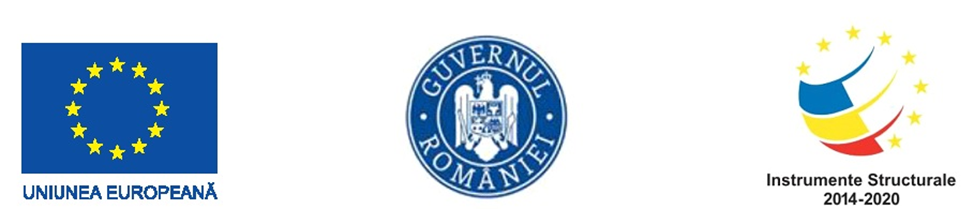 CONTRACT DE  SERVICIINr. MMAP……………………….PreambulÎn temeiul dispozitiilor Legii nr. 98/2016 privind achizițiile publice, cu modificările și completările ulterioare, și a Hotărârii Guvernului nr. 395/2016 pentru aprobarea Normelor metodologice de aplicare a prevederilor referitoare la atribuirea contractului de achiziție publică/acordului-cadru din Legea nr. 98/2016 privind achizițiile publice, Articol 1Părţile contractanteMINISTERUL MEDIULUI, APELOR ȘI PĂDURILOR cu sediul în: Bucureşti, B-dul Libertăţii, nr.12, sector 5, telefon: 021.408.96.04, fax: 021.316.37.04, cod de înregistrare fiscală 16335444,  cont IBAN nr. RO87TREZ23A740300580202X, deschis la ATCPMB reprezentată prin domnul  Barna  TÁNCZOS  având funcţia de MINISTRU,  în calitate de  achizitor, pe de o parte,   și ………………………………..cu sediul în………., str……….. nr………, cod poștal………….., telefon: …………… e-mail:………………, cod fiscal: 17618368, atribut fiscal RO, certificat de înmatriculare ONRC:…………….., cont trezorerie: ………………….., deschis la ……………………., reprezentată prin ……………………..având funcția de……………………, în calitate de  prestator, pe de altă partedenumite în continuare fiecare în parte, ,,Partea” și în mod colectiv ,,Părțile”, au convenit încheierea prezentului contract de servicii.Articol 2 Termeni şi definiţiiÎn prezentul contract următorii termeni vor fi interpretaţi astfel:a) contract - prezentul contract și toate anexele sale; b) achizitor şi prestator  - părțile contractante, aşa cum sunt acestea numite în prezentul contract;c) preţul contractului - preţul plătibil prestatorului de către achizitor, în conformitate cu oferta financiară, anexa nr. 3, la prezentul contract, pentru îndeplinirea integrală şi corespunzătoare a tuturor obligaţiilor asumate prin contract,  acceptate ca fiind corespunzătoare de către achizitor;d) servicii - totalitatea activităţilor pe care prestatorul trebuie să le realizeze, în conformitate cu caietul de sarcini, anexa nr. 1 și oferta tehnică, anexa nr. 2, care fac obiectul prezentului contract;e) produse - bunurile pe care prestatorul se obligă, prin contract, să le furnizeze achizitorului;f) forţa majoră - orice eveniment extern, imprevizibil, absolut invincibil şi inevitabil, care nu putea fi prevăzut la momentul încheierii contractului şi care face imposibilă executarea şi, respectiv, îndeplinirea contractului; sunt considerate asemenea evenimente: războaie, revoluţii, incendii, inundaţii sau orice alte catastrofe naturale, restricţii apărute ca urmare a unei carantine, embargou, enumerarea nefiind exhaustivă, ci enunţiativă. Nu este considerat forţă majoră un eveniment asemenea celor de mai sus care, fără a crea o imposibilitate de executare, face extrem de costisitoare executarea obligaţiilor uneia din părţi;g) informații și documente de bază - acele informații și documente stabilite de către prestator, absolut necesare în îndeplinirea integrală, corespunzătoare și la timp a tuturor obligațiilor asumate prin contract;h) data încheierii contractului și a intrării acestuia în vigoare - data ultimei semnături menționată în contract;i) zi - zi calendaristică, în afara cazului în care se prevede expres că sunt zile lucrătoare; j) an - 365 de zile  sau 12 luni  ; lună – lună calendaristică; k) act adiţional - document prin care se pot modifica termenii şi condiţiile contractului de  servicii;l) conflict de interese - orice eveniment influenţând capacitatea prestatorului de a exprima o opinie profesională obiectivă şi imparţială, sau care îl împiedică pe acesta, în orice moment, să acorde prioritate intereselor achizitorului sau interesului public general al proiectului, orice motiv în legătură cu posibile contracte în viitor sau în conflict cu alte angajamente, trecute sau prezente, ale prestatorului. Aceste restricţii sunt de asemenea aplicabile oricăror subcontractanţi, salariaţi şi experţi acţionând sub autoritatea şi controlul prestatorului;  m) penalitate contractuală - despăgubirea stabilită în contractul de servicii ca fiind plătibilă de către una din părţile contractante către cealaltă parte, în caz de neîndeplinire sau îndeplinire necorespunzătoare a obligaţiilor din contract;n) cesiunea - înțelegere scrisă prin care contractantul transferă unei terțe părți, în condițiile Legii nr. 98/2016, cesiunea creanțelor izvorâte din contract, obligațiile contractuale rămânând în sarcina părților contractante așa cum au fost stipulate și asumate inițial; o) Regulamentul general privind protecția datelor sau GDPR - Regulamentul (UE) 2016/679 al Parlamentului European şi al Consiliului din 27 aprilie 2016 privind protecția persoanelor fizice în ceea ce privește prelucrarea datelor cu caracter personal și privind libera circulație a acestor date și de abrogare a Directivei 95/46/CE, publicat în Jurnalul Oficial al Uniunii Europene L 119 (4.5.2016) şi aplicabil de la 25 mai 2018;p) date cu caracter personal orice informații privind o persoană fizică identificată sau identificabilă („persoană vizată”) - o persoana fizică identificabilă este o persoană care poate fi identificată, direct sau indirect, în special prin referire la un element de identificare, cum ar fi un nume, un număr de identificare, date de localizare, un identificator online, sau la unul sau mai multe elemente specifice, proprii identității sale fizice, fiziologice, genetice, psihice, economice, culturale sau sociale;q) prelucrarea  - orice operațiune sau set de operațiuni efectuate asupra datelor cu caracter personal sau asupra seturilor de date cu caracter personal, cu sau fără utilizarea de mijloace automatizate, cum ar fi colectarea, înregistrarea, organizarea, structurarea, stocarea, adaptarea sau modificarea, extragerea, consultarea, utilizarea, divulgarea prin transmitere, diseminarea sau punerea la dispoziție în orice alt mod, alinierea sau combinarea, restricționarea, ștergerea sau distrugerea;r) operator - persoană fizică sau juridică, autoritatea publică, agenția sau alt organism care, singur sau împreună cu altele, stabilește scopurile și mijloacele de prelucrare a datelor cu caracter personal,atunci când scopurile și mijloacele prelucrării sunt stabilite prin  dreptul uniunii sau dreptul intern, operatorul sau criteriile specifice pentru desemnarea acestuia, pot fi prevăzute în dreptul Uniunii sau în drepul intern;s) încălcarea securității datelor cu caracter personal - o încălcare a securității care duce, în mod accidental sau ilegal, la distrugerea, pierderea, modificarea, sau divulgarea neautorizata a datelor cu caracter personal transmise, stocate sau prelucrate într-un alt mod, sau la accesul neautorizat la acestea..ș)proces-verbal de recepție cantitativă și calitativă - documentul prin care sunt verificate și acceptate serviciile prestate, prin care achizitorul confirmă prestarea serviciilor în mod corespunzător de către prestator și că acestea au fost acceptate de către achizitor.t)neconformități (deficiențe)-orice abatere de la cerințele și obiectivele stabilite în caietul de sarcini.ț)personal- persoanele desemnate de către prestator sau de către oricare dintre subcontractanți pentru îndeplinirea Contractului.u)prețul contractului- prețul plătibil prestatorului de către achizitor, în baza și în conformitate cu prevederile contractului, a ofertei prestatorului și a documentației de atribuire, pentru îndeplinirea integrală și corespunzătoare a tuturor obligațiilor asumate prin contract.v) recepția- operațiunea prin care achizitorul, prin reprezentanții desemnați își exprimă acceptul față de serviciile prestate în cadrul contractului de achiziție publică și pe baza căruia efectuează plata.Articol 3Interpretare3.1 În prezentul contract, cu excepţia unei prevederi contrare cuvintele la forma singular vor include forma de plural şi vice versa, acolo unde acest lucru este permis de context.3.2 Termenul “zi”sau “zile” sau orice referire la zile reprezintă zile calendaristice dacă nu se specifică in mod diferit.3.3  Clauzele şi expresiile vor fi interpretate prin raportare la întregul contract.Articol 4 Obiectul contractului  Obiectul contractului îl reprezintă prestarea de Servicii de organizare sesiuni de instruire a personalului din cadrul MMAP-DB, ANPM, ANANP și APM cu privire la acțiunile specifice de implementare a prevederilor Directivei 2009/147/CE în cadrul proiectului “Completarea nivelului de cunoaștere a biodiversității prin implementarea sistemului de monitorizare a stării de conservare a speciilor de păsări de interes comunitar din România și raportarea în baza articolului 12 al Directivei Păsări 2009/147/CE” MySMIS 119428,conform caietului de sarcini, anexa nr. 1 și oferta tehnică, anexa nr. 2, la prezentul contract, în perioada convenită şi în conformitate cu obligaţiile asumate prin prezentul contract.Articol 5Preţul contractului5.1 Preţul convenit pentru îndeplinirea contractului, plătibil prestatorului de către achizitor, în urma ofertei prestatorului este de .................., respectiv ..................., cu TVA şi reprezintă totalitatea serviciilor prestate, conform caietului de sarcini, anexa nr. 1 și cu oferta tehnică, anexa nr. 2, la prezentul contract.    5.2 Prețul contractului este ferm și nu se actualizează pe durata derulării contractului. Articol 6Durata contractului6.1 Contractul se încheie pe o durată de 4 luni de la data semnării de către ambele părți. 6.2 Prezentul contract intră în vigoare la data semnării lui de către ambele părți și înregistrarea la sediul achizitorului. 6.3 Prestarea serviciilor se va efectua conform graficului de prestare a serviciilor, anexa nr.2 la prezentul contract.Articol 7Amendamente și modificări ale contractului  7.1 Prezentul Contract va putea fi modificat sau completat prin Acte Adiționale, convenite și semnate de către ambele părți contractante astfel cum se stabilește prin documentația de atribuie de către achizitor, vor putea fi precizate aspecte privind revizuirea contractului cu respectarea dispozițiilor legale incidente.  7.2 Contractul poate fi modificat, fără organizarea unei noi proceduri de atribuire, în situaţiile reglementate de dispozițiile art. 221 din Legea nr. 98/2016 privind achiziţiile publice, cu modificările și completările ulterioare.7.3 În orice situație temeinic justificată și legală, potrivit documentației de atribuire, părțile pot proceda la modificarea clauzelor contractuale.7.4 Partea care propune modificarea va notifica, cu confirmare de primire, cealaltă parte cu precizarea necesității activării clauzei modificatoare, înainte cu 15 de zile de la data la care se consideră că modificarea contractului ar trebui să producă efecte. 7.5 Orice fel de necesitate temeinică și legală și care ar justifica un interes pentru partea care propune revizuirea ori pentru desfășurarea în condiții optime a activității de raportare în cadrul contractului, va fi comunicată celeilalte părți printr-o notificare prealabilă înainte cu 15 de zile de la data revizuirii.   Articol 8Documentele contractului Prestatorul va îndeplini serviciile în condiţiile stabilite prin prezentul contract și va include în ordinea enumerării, următoarele anexe:a) Caietul de sarcini, anexa nr. 1;  b) Propunerea tehnică a prestatorului și Graficul de prestare anexa nr. 2;  c) Propunerea financiară a prestatorului, anexa nr. 3;Articol 9Obligaţiile prestatorului9.1 Prestatorul se obligă să presteze ,,Servicii de organizare sesiuni de instruire a personalului din cadrul MMAP-DB, ANPM, ANANP și APM cu privire la acțiunile specifice de implementare a prevederilor Directivei 2009/147/CE în cadrul proiectului “Completarea nivelului de cunoaștere a biodiversității prin implementarea sistemului de monitorizare a stării de conservare a speciilor de păsări de interes comunitar din România și raportarea în baza articolului 12 al Directivei Păsări 2009/147/CE” MySMIS 119428”, în conformitate cu cerinţele din caietul de sarcini, anexa nr. 1, la standardele și performanțele prezentate în propunerea tehnică, anexa nr. 2, la prezentul contract.9.2 Prestatorul se obligă să transmită factura în care sunt cuprinse serviciile prestate în conformitate cu oferta financiară și cu respectarea prevederilor art. 319 alin. (20) din Legea nr. 227/2015 privind Codul Fiscal, cu modificările si completările ulterioare.9.3 (1) Prestatorul are obligaţia de a presta serviciile prevăzute în contract cu profesionalismul şi promptitudinea cuvenite angajamentului asumat, la standardele şi sau performanţele prezentate în caietul de sarcini, anexa nr. 1 și în propunerea tehnică, anexa nr. 2, la prezentul contract.       (2) Prestatorul se obligă să presteze serviciile, să asigure resursele umane, materialele și orice alte echipamente, fie de natură provizorie, fie definitivă cerute de şi pentru contract, în măsura în care necesitatea asigurării acestora este prevăzută în contract sau se poate deduce în mod rezonabil din contract. Totodată, este răspunzător atât de siguranța tuturor operațiunilor și metodelor de prestare utilizate, cât și de calificarea personalului folosit pe toată durata contractului.9.4 Dacă pe parcursul îndeplinirii contractului, prestatorul nu respectă termenul de prestare, acesta are obligaţia de a notifica acest lucru, în termen de 48 de ore achizitorului. Modificarea datei/perioadelor de prestare asumate prin contract se face cu acordul părţilor, prin act adiţional.9.5 Prestatorul va considera toate documentele și informațiile care îi sunt puse la dispoziție referitoare la prezentul contract drept privat și confidențiale după caz, nu va publica sau divulga nici un element al prezentului contract fără acordul scris, în prealabil, al achizitorului. Dacă există divergențe cu privire la necesitatea publicării sau divulgării în scopul executării prezentului contract, decizia finală va aparține achizitorului.9.6 Prestatorul se va abține de la orice declarație publică privind derularea contractului fără aprobarea prealabilă a achizitorului și de a se angaja în orice altă activitate care intră în conflict cu obligațiile sale față de achizitor conform prezentului contract. 9.7 Prestatorul se obligă să garanteze că serviciile prestate respectă prevederile specificațiilor din caietul de sarcini, anexa nr. 1, oferta tehnică, anexa nr. 2, la prezentul contract și corespund prevederilor din standardele în vigoare.9.8 Prestatorul se obligă să respecte reglementările referitoare la condițiile de muncă și protecția muncii și după caz, standardele internaționale agreate cu privire la forța de muncă, convențiile cu privire la libertatea de asociere și negociere colective, eliminarea muncii forțate și obligatorii, eliminarea discriminării în privința angajării și ocupării forței de muncă și abolirea muncii copiilor. 9.9 Prestatorul va solicita date sau informații deținute de unități aflate în subordinea autorității contractante numai prin sau cu acceptul autorității contractante.Articol 10Codul de conduită10.1 Prestatorul va acţiona întotdeauna loial şi imparţial şi ca un consilier de încredere pentru achizitor conform regulilor şi/sau codului de conduită al profesiei sale, precum şi cu discreţia necesară. Se va abţine să facă afirmaţii publice în legătură cu serviciile prestate fără să aibă aprobarea prealabilă a achizitorului, precum şi să participe în orice activităţi care sunt în conflict cu obligaţiile sale contractuale în raport cu acesta. 10.2 În cazul în care prestatorul sau oricare din subcontractanții săi, se oferă să dea, ori sunt de acord să ofere ori să dea, sau dau oricărei persoane, mită, bunuri în dar, facilităţi ori comisioane în scopul de a determina ori recompensa îndeplinirea ori neîndeplinirea oricărui act sau fapt privind contractul de servicii sau orice alt contract încheiat cu achizitorul, ori pentru a favoriza sau defavoriza orice persoană în legătură cu contractul sau cu orice alt contract încheiat cu acesta, achizitorul poate decide încetarea contractului, fără a aduce atingere niciunui drept anterior dobândit de prestator în baza contractului.10.3 Plata către prestator aferente contractului va constitui singurul venit ori beneficiu ce poate deriva din contract, şi atât prestatorul cât şi personalul său salariat ori contractat, inclusiv conducerea sa şi salariaţii din teritoriu, nu vor accepta niciun comision, discount, alocaţie, plată indirectă ori orice altă formă de retribuţie în legătură cu sau pentru executarea obligaţiilor din contract.10.4 Prestatorul nu va avea nici un drept, direct sau indirect, la vreo redevenţă, facilitate sau comision cu privire la orice bun sau procedeu brevetat sau protejat utilizate în scopurile contractului, fără aprobarea prealabilă în scris a achizitorului.10.5 Prestatorul şi personalul său vor respecta secretul profesional, pe perioada executării contractului, inclusiv pe perioada oricărei prelungiri a acestuia, precum şi după încetarea contractului. În acest sens, cu excepţia cazului în care se obţine acordul scris prealabil al achizitorului, prestatorul şi personalul său, salariat ori contractat de acesta, incluzând conducerea şi salariaţii din teritoriu, nu vor comunica niciodată oricărei alte persoane sau entităţi, nicio informaţie confidenţială divulgată lor sau despre care au luat cunoştinţă şi nu vor face publică nicio informaţie referitoare la recomandările primite în cursul sau ca rezultat al derulării serviciilor ce fac obiectul prezentului contract. Totodată, prestatorul şi personalul său nu vor utiliza în dauna achizitorului informaţiile ce le-au fost furnizate sau rezultatul studiilor, testelor, cercetărilor desfăşurate în cursul sau în scopul executării contractului. 10.6 Executarea contractului nu va genera sub nicio formă cheltuieli comerciale neuzuale. Dacă apar totuşi astfel de cheltuieli, contractul poate înceta conform art. 20 din prezentul Contract. Sunt considerate cheltuieli comerciale neuzuale:(i) comisioanele care nu sunt menţionate în contract sau care nu rezultă dintr-un contract valabil încheiat referitor la prezentul contract,(ii) comisioanele care nu corespund unor servicii executate şi legitime, (iii) comisioanele plătite unui destinatar care nu este în mod clar identificat sau (iv) comisioanele plătite unei persoane care potrivit tuturor aparenţelor este o persoană interpusă. 10.7 Prestatorul va furniza achizitorului documente justificative cu privire la condiţiile în care se execută contractul. Achizitorul va efectua orice documentare sau cercetare la faţa locului pe care o consideră necesară pentru strângerea de probe în cazul oricărei suspiciuni cu privire la existenţa unor cheltuieli comerciale neuzuale.Articol 11Conflictul de Interese11.1 Prestatorul va lua toate măsurile necesare pentru a preveni ori stopa orice situaţie care ar putea compromite executarea obiectivă şi imparţială a contractului. Conflictele de interese pot apărea în mod special ca rezultat al intereselor economice, afinităţilor politice ori de naţionalitate, legăturilor de rudenie ori afinitate, sau al oricăror alte legături ori interese comune. Orice conflict de interese apărut în timpul executării contractului trebuie notificat în scris achizitorului, în termen de 5 zile de la apariţia acestuia. 11.2 Achizitorul îşi rezervă dreptul de a verifica dacă măsurile luate sunt corespunzătoare şi poate solicita măsuri suplimentare dacă este necesar. Prestatorul se va asigura că personalul său, salariat sau contractat de el, inclusiv conducerea şi salariaţii din teritoriu, nu se află într-o situaţie care ar putea genera un conflict de interese. Prestatorul va înlocui, în 5 zile şi fără vreo compensaţie din partea achizitorului, orice membru al personalului său salariat ori contractat, inclusiv conducerea ori salariaţii din teritoriu, care se regăseşte într-o astfel de situaţie. 11.3 Prestatorul trebuie sa evite orice contact care ar putea sa-i compromită independenţa ori pe cea a personalului său, salariat sau contractat, inclusiv conducerea şi salariaţii din teritoriu. În cazul în care prestatorul nu-şi menţine independenţa, achizitorul, fără afectarea dreptului acesteia de a obţine repararea prejudiciului ce i-a fost cauzat ca urmare a situaţiei de conflict de interese, va putea decide încetarea de plin drept şi cu efect imediat a contractului, în condiţiile prevăzute în prezentul contract.Articol 12Obligaţiile achizitorului12.1 Achizitorul se obligă să recepționeze serviciile prestate în termenul stabilit, potrivit art. 14 din contract.12.2 Achizitorul se obligă să plătească preţul către prestator în condiţiile prevăzute la art. 13 din prezentul contract. Factura va fi însoţită în mod obligatoriu de Procesul-verbal de recepție cantitativă și calitativă întocmit de achizitor, cu admiterea recepției prestărilor de servicii.12.3 Achizitorul se obligă să pună la dispoziţia prestatorului orice facilităţi şi/sau informaţii pe care acesta le solicită şi pe care le consideră necesare îndeplinirii contractului.Articol 13Modalităţi de plată13.1 Achizitorul are obligaţia de a efectua plata către prestator în contul de trezorerie al acestuia, după recepția cantitativă și calitativă a serviciilor prevăzute în caietul de sarcini, în termen de 30 de zile de la data primirii și înregistrării facturii la sediul achizitorului, în baza procesului-verbal de recepție cantitativă și calitativă, semnat de către reprezentanți din cadrul UIP –proiect “Completarea nivelului de cunoaștere a biodiversității prin implementarea sistemului de monitorizare a stării de conservare a speciilor de păsări de interes comunitar din România și raportarea în baza articolului 12 al Directivei Păsări 2009/147/CE” MySMIS 11942813.2  Factura va fi emisă pentru serviciile efectiv prestate, admise prin procesul verbal de recepție cantitativă și calitativă.13.3 Factura aferentă serviciilor prestate va fi emisă de către prestator, după admiterea recepționării serviciilor de către comisia de recepție, prin semnarea unui Proces-verbal de recepție cantitativă și calitativă.13.4 Factura, în cuprinsul ei, va evidenția toate elementele obligatorii prevăzute la art. 319 alin. (20) din Legea nr. 227/2015 privind Codul fiscal, cu modificările și completările ulterioare, conform propunerii financiare, anexa nr. 3 la prezentul contract. Articol 14Recepţie şi verificări14.1 Achizitorul sau reprezentantul său are dreptul de a verifica modul de prestare a serviciilor pentru a stabili conformitatea lor cu prevederile din caietul de sarcini, anexa nr. 1 și din propunerea tehnică, anexa nr. 2, la prezentul contract. 14.2 Achizitorul, prin comisia de recepție nominalizată în acest sens, va verifica și întocmi un Proces-verbal de recepție cantitativă și calitativă pentru serviciile care fac obiectul contractului.14.3 Comisia de recepţie, va verifica îndeplinirea cerinţelor din propunerea tehnică precum şi din caietul de sarcini şi va întocmi un Proces-verbal de recepţie cantitativă și calitativă, în termen de maximum 5 zile lucrătoare de la predarea documentelor justificative, care va specifica admiterea sau respingerea recepţionării serviciilor.14.4 În cazul constatării unor deficienţe acestea vor fi aduse la cunoştinţă Prestatorului, în cel mai scurt timp, care are obligaţia de a remedia deficienţele semnalate, în termen de max. 5 zile de la data luării la cunoştinţă a acestora dar fără a depăşi termenul limită al finalizării contractului.14.5 Ulterior celor 5 zile, în funcție de constatările făcute, achizitorul va aproba sau va respinge recepția.Articol 15Plăţi şi penalităţi de întârziere 15.1 În cazul în care, din vina sa exclusivă, prestatorul execută cu întârziere sau necorespunzător obligaţiile asumate prin contract, atunci achizitorul are dreptul de a deduce din preţul contractului, ca penalitati de întârziere, o sumă echivalentă cu o cotă procentuală  de 0,01% pentru fiecare zi de întârziere, din valoarea serviciilor care au fost predate cu întârziere, dar nu mai mult decât valoarea sumei datorate.15.2 În cazul în care achizitorul nu onorează facturile la expirarea perioadei convenite, atunci prestatorul are dreptul de a solicita, ca penalități de întârziere, o sumă echivalentă cu o cotă procentuală  de 0,01 % pentru fiecare zi de întârziere din plata neefectuată, dar nu mai mult decât valoarea sumei datorate.15.3 Penalităţile datorate curg de drept din data scadenţei obligaţiilor asumate conform prezentului contract.Articol 16  Garanţia de bună execuţie a contractului16.1  Prestatorul se obligă să constituie garanţia de bună execuţie a contractului în cuantum de 5% din valoarea contractului fără TVA, adică  ………, în maxim 5 zile lucrătoare de la semnarea contractului de ambele părţi. 16.2 Achizitorul are dreptul de a emite pretenţii asupra garanţiei de bună execuţie, în limita prejudiciului creat, dacă prestatorul nu îşi execută, execută cu întârziere sau execută necorespunzător obligaţiile asumate prin prezentul contract. Anterior emiterii unei pretenţii asupra garanţiei de bună execuţie, achizitorul are obligaţia de a notifica acest lucru prestatorului, precizând totodată obligaţiile care nu au fost respectate.   16.3 Achizitorul se obligă să restituie garanţia de bună execuţie în termen de 14 zile de la îndeplinirea obligaţiilor asumate prin contract, în urma unei solicitări, în acest sens, din partea prestatorului.Articol 17Rezilierea contractului 17.1 Nerespectarea obligațiilor principale prevăzute la art. 9 și art. 12 dă dreptul părţii lezate de a considera contractul de drept reziliat şi de a pretinde plata de daune-interese, fără altă formalitate și fără intervenția unei instanțe judecătorești.17.2 De asemenea, încălcarea prevederilor art. 18.1 determină rezilierea de drept a contractului, fără punere în întârziere și fără intervenția unei instanțe judecătorești.17.3 Nerespectarea obligațiilor contractului, altele decât cele prevăzute la art. 17.1, în mod culpabil si repetat, dă dreptul părţii lezate de a considera contractul de drept reziliat şi de a pretinde plata de daune-interese, cu notificarea prealabilă a celeilalte părți.17.4 Achizitorul își rezervă dreptul de a denunţa unilateral contractul, în cel mult 10 zile de la apariţia unor circumstanţe care nu au putut fi prevăzute la data încheierii contractului, sub condiţia notificării prestatorului cu cel puţin 3 zile înainte de momentul denunțării. În acest caz, prestatorul are dreptul la plata sumelor pentru serviciile prestate până în acel moment și/sau a materialelor achizitionate pentru buna desfășurare a contractului (dovedite cu documente justificative).Articol 18Cesiunea18.1 Prestatorul are obligaţia de a nu transfera, total sau parţial, obligaţiile sale asumate prin contract.18.2 Prestatorul poate cesiona, total sau parţial, dreptul său de a încasa contraprestaţia serviciilor prestate, cu acordul prealabil, exprimat în scris al achizitorului și în condițiile prevăzute de dispoziţiile Legii nr. 287/2009 privind Codul Civil, republicată, cu modificările și completările ulterioare.18.3 Solicitările de plată către terţi pot fi onorate numai după operarea unei cesiuni în condiţiile art. 18.2.18.4 Cesiunea nu va exonera prestatorul de nicio responsabilitate privind orice obligaţii asumate prin contract. Articol 19Forţa majoră19.1  Forţa majoră este constatată de o autoritate competentă.19.2 Forţa majoră exonerează părţile contractante de îndeplinirea obligaţiilor asumate prin prezentul contract, pe toată perioada în care aceasta acţionează.19.3 Îndeplinirea contractului va fi suspendată în perioada de acţiune a forţei majore, dar fară a prejudicia drepturile ce li se cuveneau părţilor până la apariţia acesteia.19.4 Partea contractantă care invocă forţa majoră are obligaţia de a notifica celeilalte părţi, imediat şi în mod complet, producerea acesteia şi să ia orice măsuri care îi stau la dispoziţie în vederea limitării consecinţelor.19.5 Dacă forţa majoră acţionează sau se estimează că va acţiona o perioada mai mare de 10 zile, fiecare parte va avea dreptul să notifice celeilalte părţi încetarea de plin drept a prezentului contract, fără ca vreuna din părţi să poată pretinde celeilalte daune-interese.19.6 Nu va reprezenta o încălcare a obligaţiilor din contractul de servicii de către oricare din părţi situaţia în care executarea obligaţiilor este împiedicată de împrejurări de forţă majoră care apar după data semnării contractului de servicii de către părţi.19.7 Prestatorul nu va răspunde pentru penalităţi contractuale sau reziliere pentru neexecutare dacă, şi în măsura în care, întârzierea în executare sau altă neîndeplinire a obligaţiilor din prezentul contract de servicii este rezultatul unui eveniment de forţă majoră. În mod similar, achizitorul nu va datora dobândă pentru plăţile cu întârziere, pentru neexecutare sau pentru rezilierea de către prestator pentru neexecutare, dacă, şi în măsura în care, întârzierea achizitorului sau altă neîndeplinire a obligaţiilor sale este rezultatul forţei majore.Articol 20Încetarea contractului20.1 Prezentul contract încetează de drept în următoarele situații:prin ajungere la termen;prin reziliere sau rezoluțiune;prin acordul părților contractante, consemnat în scris;apariția unei situații de forță majoră, astfel cum rezultă din dispozițiile art. 19.5;în cazul existenței unui conflict de interese, conform art.11.20.2 Achizitorul își rezervă dreptul de a denunța unilateral prezentul contract, în cel mult 15 zile de la emiterea unor decizii ale Curții Europene de Justiție sau în cazul în care prestatorul se regăsește într-una dintre situațiile de excludere și/sau de la apariția unor circumstanțe care nu au putut fi prevăzute la data încheierii contractului, sub condiția notificării Prestatorului în scris.Articol 21Protecția datelor cu caracter personal21.1 Atunci cînd prelucrează date cu caracter personal în legătură cu prezentul Contract, fiecare Parte se obligă să se conformeze cu legislația aplicabilă privind protecția datelor cu caracter personal, incluzând, dar fără a se limita la, prevederile Regulamentului (UE) 2016/679, legislația de punere în aplicare și deciziile pe care Autoritatea Națională de Supraveghere a Prelucrării Datelor cu Caracter Personal (ANSPDCP) le poate emite periodic în legătură cu acestea.21.2 Fiecare Parte va divulga celeilalte părți date cu caracter personal privind angajații sau reprezentanții săi responsabili cu executarea prezentului Contract. Aceste date vor consta în: nume, prenume, poziție, număr de telefon, adresa de e-mail pentru reprezentantul părții respective. Acolo unde legea prevede astfel, fiecare Parte care divulgă informații în legătură cu angajații/reprezentanții săi trebuie să furnizeze o notă de informare a persoanelor vizate, informându-le în mod corespuzător cu privire la prelucrarea datelor cu caracter personal ale acestora, efectuată de către cealaltă Parte în legătură cu prezentul Contract.21.3 Pentru evitarea oricărui dubiu, Părțile iau cunoștință și convin ca fiecare Parte să determine, în mod independent, scopul/scopurile și mijloacele de prelucrare a datelor cu caracter personal în legătură cu acest Contract. Mai precis, Părțile convin prin prezenta clauză și confirmă că nu o să acționeze ca operatori asociați sau, să fie într-o relație de tip operator-persoană împuternicită de operator, fiecare Parte acționând ca un operator de date independent pentru propria prelucrare a datelor în legătură cu prezentul Contract, și nici una dintre Părți nu acceptă vreo răspundere pentru o încălcare de către cealaltă Parte a legislației aplicabile.Articol 22Soluţionarea litigiilor22.1 Achizitorul şi  prestatorul vor face toate eforturile pentru a rezolva pe cale amiabilă, prin tratative directe, orice neînţelegere sau dispută care se poate ivi între ei în cadrul sau în legatură cu îndeplinirea contractului.22.2 Dacă, după 15 zile de la începerea acestor tratative neoficiale, achizitorul şi prestatorul nu reuşesc să rezolve în mod amiabil o divergenţă contractuală, fiecare poate solicita ca disputa să se soluţioneze de către instanţele judecătoreşti  în a căror rază teritorială îşi are sediul achizitorul. Articol 23Limba care guvernează contractulLimba care guvernează contractul este limba română.Articol 24Comunicări24.1 (1) Orice comunicare între părţi, referitoare la îndeplinirea prezentului contract, trebuie să fie transmisă şi în scris.        (2) Orice document scris trebuie înregistrat atât în momentul transmiterii, cât şi în momentul primirii.24.2 Comunicările între părţi se pot face şi prin telefon, fax sau e-mail cu condiţia confirmării în scris a primirii comunicării.Articol 25Legea aplicabilă contractuluiContractul va fi interpretat conform legilor din România.Articol 26Dispoziţii finale26.1 Prezentul contract a fost încheiat în trei exemplare originale, având aceeași valoare juridică,  două pentru achizitor şi unul pentru prestator.     26.2 Urmărirea prezentului contract se va face din partea achizitorului de către UIP – proiect “Completarea nivelului de cunoaștere a biodiversității prin implementarea sistemului de monitorizare a stării de conservare a speciilor de păsări de interes comunitar din România și raportarea în baza articolului 12 al Directivei Păsări 2009/147/CE” MySMIS 119428Contract de serviciiServicii de organizare sesiuni de instruire a personalului din cadrul MMAP-DB, ANPM, ANANP și APM cu privire la acțiunile specifice de implementare a prevederilor Directivei 2009/147/CE în cadrul proiectului “Completarea nivelului de cunoaștere a biodiversității prin implementarea sistemului de monitorizare a stării de conservare a speciilor de păsări de interes comunitar din România și raportarea în baza articolului 12 al Directivei Păsări 2009/147/CE” MySMIS 119428Valoarea estimată fără TVA: 987.735,00  Lei fără TVA Denumire oficială:  Ministerul Mediului, Apelor și PădurilorCod fiscal: 16335444Adresă: Bulevardul Libertății, nr 12, sector 5, București, România, Cod poștal: 040129Adresă: Bulevardul Libertății, nr 12, sector 5, București, România, Cod poștal: 040129Persoană de contact: Irena VLADTelefon: 021.408.96.12E-mail: irena.vlad@mmediu.roFax: 021.316.37.04Ofertele trebuie transmise la: adresa꞉ irena.vlad@mmediu.roOfertele trebuie transmise la: adresa꞉ irena.vlad@mmediu.roData limită pentru transmiterea ofertelor este: 31.08.2021, ora 10Data limită pentru transmiterea ofertelor este: 31.08.2021, ora 10Solicitările de clarificare se transmit:- pe e-mail la adresa persoanei de contact menționată din partea Autorității contractante. *Notă: Solicitările de clarificări vor fi transmise în format electronic sub forma fişierelor *.*doc.Număr zile până la care se pot solicita clarificări înainte de data limită de depunere a ofertelor: 6Transmiterea răspunsului la clarificări către toți potențialii ofertanți se va face cu cel puțin 3 zile înainte de termenul limită de depunere a ofertelor.Solicitările de clarificare se transmit:- pe e-mail la adresa persoanei de contact menționată din partea Autorității contractante. *Notă: Solicitările de clarificări vor fi transmise în format electronic sub forma fişierelor *.*doc.Număr zile până la care se pot solicita clarificări înainte de data limită de depunere a ofertelor: 6Transmiterea răspunsului la clarificări către toți potențialii ofertanți se va face cu cel puțin 3 zile înainte de termenul limită de depunere a ofertelor.☒ Minister sau orice altă autoritate ☒ Servicii generale ale administrațiilor publiceAutoritatea Contractantă acționează în numele altor autorități contractante                    da ☐ nu ☒Autoritatea Contractantă acționează în numele altor autorități contractante                    da ☐ nu ☒II.1.1) Denumirea dată contractului de Autoritatea ContractantăII.1.1) Denumirea dată contractului de Autoritatea ContractantăII.1.1) Denumirea dată contractului de Autoritatea ContractantăServicii de organizare sesiuni de instruire a personalului din cadrul MMAP-DB, ANPM, ANANP și APM cu privire la acțiunile specifice de implementare a prevederilor Directivei 2009/147/CE în cadrul proiectului “Completarea nivelului de cunoaștere a biodiversității prin implementarea sistemului de monitorizare a stării de conservare a speciilor de păsări de interes comunitar din România și raportarea în baza articolului 12 al Directivei Păsări 2009/147/CE” MySMIS 119428Servicii de organizare sesiuni de instruire a personalului din cadrul MMAP-DB, ANPM, ANANP și APM cu privire la acțiunile specifice de implementare a prevederilor Directivei 2009/147/CE în cadrul proiectului “Completarea nivelului de cunoaștere a biodiversității prin implementarea sistemului de monitorizare a stării de conservare a speciilor de păsări de interes comunitar din România și raportarea în baza articolului 12 al Directivei Păsări 2009/147/CE” MySMIS 119428Servicii de organizare sesiuni de instruire a personalului din cadrul MMAP-DB, ANPM, ANANP și APM cu privire la acțiunile specifice de implementare a prevederilor Directivei 2009/147/CE în cadrul proiectului “Completarea nivelului de cunoaștere a biodiversității prin implementarea sistemului de monitorizare a stării de conservare a speciilor de păsări de interes comunitar din România și raportarea în baza articolului 12 al Directivei Păsări 2009/147/CE” MySMIS 119428II.1.2) Tipul contractului II.1.2) Tipul contractului II.1.2) Tipul contractului a) Lucrări 		☐b) Furnizare	☐c) Servicii		☒Locul principal de executare:Locul principal de livrare:Locul principal de prestare:Pe teritoriul RomanieiII.1.3) Procedura implică ☒ Un contract de achiziții publice☐ Încheierea unui acord - cadruII.1.3) Procedura implică ☒ Un contract de achiziții publice☐ Încheierea unui acord - cadruII.1.3) Procedura implică ☒ Un contract de achiziții publice☐ Încheierea unui acord - cadruII.1.4) Descrierea succintă a contractului sau a achiziției/achizițiilorII.1.4) Descrierea succintă a contractului sau a achiziției/achizițiilorII.1.4) Descrierea succintă a contractului sau a achiziției/achizițiilorObiectul contractului constă în achiziţia serviciilor de organizare sesiuni de instruire a personalului care presupun următoarele activități;-Vor fi organizate 7 sesiuni de instruire grupate pe 7 regiuni de dezvoltare: 1.	Pentru Regiunea Sud-Muntenia – Sinaia, Bușteni2.	Pentru Regiunea Nord-Est - mun. Iași; 3.	Pentru Regiunea Sud-Est  –  mun. Tulcea; 4.	Pentru Regiunea Centru  – Sovata, jud. Mures; 5.	Pentru Regiunea Nord-Vest  - mun. Oradea, jud. Bihor;  6.	Pentru Regiunea Sud-Vest Oltenia – Băile Govora; 7.	Pentru Regiunea Vest – Băile Herculane-La fiecare sesiune de instruire vor participa 23 de persoane din grupul țintă rezultând un număr total de 161 de participanți (grup țintă). -La fiecare sesiune vor participa  și  9 persoane implicate în organizarea  și  susținerea cursurilor:         4 persoane din UIP-ul beneficiarului  și  partenerului, 4 traineri  și  1 organizator logistic.Pentru buna desfășurare a sesiunilor vor fi distribuite: 175 pixuri pentru grupul țintă (25 buc/sesiune) 175 notesuri pentru grupul țintă (25 buc/sesiune)175 mape pentru grupul țintă (25 buc/sesiune)224 ecusoane cu numele persoanelor din grupul țintă, traineri și organizatori (32 buc/sesiune) -În spațiile unde se vor desfășura cele 7 sesiuni de instruire vor fi expuse: 35 Afișe promoționale (5 afișe / sesiune) 2 Roll-upuri (acestea din urmă vor fi expuse pe rând în locațiile unde se desfășoară sesiunile și la finalul acestora restituite Beneficiarului) Pentru desfășurarea fiecărei sesiuni de instruire se solicită următoarele servicii:  •	Cazare pentru 32 persoane: 5 nopți la un hotel de minim 4 stele care să dispună în interior de sală de conferințe aflat în perimetrul central al unei localități, accesibil pentru toti participanții indiferent de mijloacele de transport cu care ajung la destinație: automobil, tren, autocar.•	Închiriere sala de conferințe/curs în locația unde sunt cazați toți participanții, suficient de încăpătoare pentru 23 de persoane din grupul țintă, plus 9 traineri  și  organizatori (aprox 40 persoane) și a dotărilor necesare (laptop, proiector, flipchart cu hârtie, markere etc) pentru 5 zile reprezentând cele 4 zile de curs  și  1 zi în care se desfășoară vizita pe teren.         •	Asigurarea meselor (mic dejun, prânz, cină, pauze de cafea) pe toată durata desfășurării sesiunilor de instruire (ziua sosirii și 5 zile de curs) pentru 32 de persoane în locația unde  sunt cazați, după cum urmează: Cina în ziua sosirii participanților la hotel și Micul dejun, Prânzul, 2 pauze de cafea în timpul desfășurării cursurilor  și  Cina pe toată durata celor 5 zile (4 zile de curs  și  1 zi vizită pe teren).  Varianta finală a meniurilor va fi aprobată de către Beneficiar. •	Închirierea unui autocar pentru deplasarea pe teren dus-întors (1 zi), capacitate minimă: 32 de persoane.   •	Decontare transport dus-întors pentru 32 persoane (bilete de tren/autocar sau bon fiscal carburant) din localitatea de reședință în localitatea unde se desfășoară sesiunea de instruire.  •	Amenajarea sălilor de curs (masă prezidiu, mese pentru cursanți, scaune, expunere roll-upuri, afișe, etc) •	Înscrierea participantilor din grupul țintă  și  distribuirea materialelor suport pentru participanți (liste de participare, Ghiduri de monitorizare, mape, agende, notesuri, pixuri, ecusoane etc).  Obiectul contractului constă în achiziţia serviciilor de organizare sesiuni de instruire a personalului care presupun următoarele activități;-Vor fi organizate 7 sesiuni de instruire grupate pe 7 regiuni de dezvoltare: 1.	Pentru Regiunea Sud-Muntenia – Sinaia, Bușteni2.	Pentru Regiunea Nord-Est - mun. Iași; 3.	Pentru Regiunea Sud-Est  –  mun. Tulcea; 4.	Pentru Regiunea Centru  – Sovata, jud. Mures; 5.	Pentru Regiunea Nord-Vest  - mun. Oradea, jud. Bihor;  6.	Pentru Regiunea Sud-Vest Oltenia – Băile Govora; 7.	Pentru Regiunea Vest – Băile Herculane-La fiecare sesiune de instruire vor participa 23 de persoane din grupul țintă rezultând un număr total de 161 de participanți (grup țintă). -La fiecare sesiune vor participa  și  9 persoane implicate în organizarea  și  susținerea cursurilor:         4 persoane din UIP-ul beneficiarului  și  partenerului, 4 traineri  și  1 organizator logistic.Pentru buna desfășurare a sesiunilor vor fi distribuite: 175 pixuri pentru grupul țintă (25 buc/sesiune) 175 notesuri pentru grupul țintă (25 buc/sesiune)175 mape pentru grupul țintă (25 buc/sesiune)224 ecusoane cu numele persoanelor din grupul țintă, traineri și organizatori (32 buc/sesiune) -În spațiile unde se vor desfășura cele 7 sesiuni de instruire vor fi expuse: 35 Afișe promoționale (5 afișe / sesiune) 2 Roll-upuri (acestea din urmă vor fi expuse pe rând în locațiile unde se desfășoară sesiunile și la finalul acestora restituite Beneficiarului) Pentru desfășurarea fiecărei sesiuni de instruire se solicită următoarele servicii:  •	Cazare pentru 32 persoane: 5 nopți la un hotel de minim 4 stele care să dispună în interior de sală de conferințe aflat în perimetrul central al unei localități, accesibil pentru toti participanții indiferent de mijloacele de transport cu care ajung la destinație: automobil, tren, autocar.•	Închiriere sala de conferințe/curs în locația unde sunt cazați toți participanții, suficient de încăpătoare pentru 23 de persoane din grupul țintă, plus 9 traineri  și  organizatori (aprox 40 persoane) și a dotărilor necesare (laptop, proiector, flipchart cu hârtie, markere etc) pentru 5 zile reprezentând cele 4 zile de curs  și  1 zi în care se desfășoară vizita pe teren.         •	Asigurarea meselor (mic dejun, prânz, cină, pauze de cafea) pe toată durata desfășurării sesiunilor de instruire (ziua sosirii și 5 zile de curs) pentru 32 de persoane în locația unde  sunt cazați, după cum urmează: Cina în ziua sosirii participanților la hotel și Micul dejun, Prânzul, 2 pauze de cafea în timpul desfășurării cursurilor  și  Cina pe toată durata celor 5 zile (4 zile de curs  și  1 zi vizită pe teren).  Varianta finală a meniurilor va fi aprobată de către Beneficiar. •	Închirierea unui autocar pentru deplasarea pe teren dus-întors (1 zi), capacitate minimă: 32 de persoane.   •	Decontare transport dus-întors pentru 32 persoane (bilete de tren/autocar sau bon fiscal carburant) din localitatea de reședință în localitatea unde se desfășoară sesiunea de instruire.  •	Amenajarea sălilor de curs (masă prezidiu, mese pentru cursanți, scaune, expunere roll-upuri, afișe, etc) •	Înscrierea participantilor din grupul țintă  și  distribuirea materialelor suport pentru participanți (liste de participare, Ghiduri de monitorizare, mape, agende, notesuri, pixuri, ecusoane etc).  Obiectul contractului constă în achiziţia serviciilor de organizare sesiuni de instruire a personalului care presupun următoarele activități;-Vor fi organizate 7 sesiuni de instruire grupate pe 7 regiuni de dezvoltare: 1.	Pentru Regiunea Sud-Muntenia – Sinaia, Bușteni2.	Pentru Regiunea Nord-Est - mun. Iași; 3.	Pentru Regiunea Sud-Est  –  mun. Tulcea; 4.	Pentru Regiunea Centru  – Sovata, jud. Mures; 5.	Pentru Regiunea Nord-Vest  - mun. Oradea, jud. Bihor;  6.	Pentru Regiunea Sud-Vest Oltenia – Băile Govora; 7.	Pentru Regiunea Vest – Băile Herculane-La fiecare sesiune de instruire vor participa 23 de persoane din grupul țintă rezultând un număr total de 161 de participanți (grup țintă). -La fiecare sesiune vor participa  și  9 persoane implicate în organizarea  și  susținerea cursurilor:         4 persoane din UIP-ul beneficiarului  și  partenerului, 4 traineri  și  1 organizator logistic.Pentru buna desfășurare a sesiunilor vor fi distribuite: 175 pixuri pentru grupul țintă (25 buc/sesiune) 175 notesuri pentru grupul țintă (25 buc/sesiune)175 mape pentru grupul țintă (25 buc/sesiune)224 ecusoane cu numele persoanelor din grupul țintă, traineri și organizatori (32 buc/sesiune) -În spațiile unde se vor desfășura cele 7 sesiuni de instruire vor fi expuse: 35 Afișe promoționale (5 afișe / sesiune) 2 Roll-upuri (acestea din urmă vor fi expuse pe rând în locațiile unde se desfășoară sesiunile și la finalul acestora restituite Beneficiarului) Pentru desfășurarea fiecărei sesiuni de instruire se solicită următoarele servicii:  •	Cazare pentru 32 persoane: 5 nopți la un hotel de minim 4 stele care să dispună în interior de sală de conferințe aflat în perimetrul central al unei localități, accesibil pentru toti participanții indiferent de mijloacele de transport cu care ajung la destinație: automobil, tren, autocar.•	Închiriere sala de conferințe/curs în locația unde sunt cazați toți participanții, suficient de încăpătoare pentru 23 de persoane din grupul țintă, plus 9 traineri  și  organizatori (aprox 40 persoane) și a dotărilor necesare (laptop, proiector, flipchart cu hârtie, markere etc) pentru 5 zile reprezentând cele 4 zile de curs  și  1 zi în care se desfășoară vizita pe teren.         •	Asigurarea meselor (mic dejun, prânz, cină, pauze de cafea) pe toată durata desfășurării sesiunilor de instruire (ziua sosirii și 5 zile de curs) pentru 32 de persoane în locația unde  sunt cazați, după cum urmează: Cina în ziua sosirii participanților la hotel și Micul dejun, Prânzul, 2 pauze de cafea în timpul desfășurării cursurilor  și  Cina pe toată durata celor 5 zile (4 zile de curs  și  1 zi vizită pe teren).  Varianta finală a meniurilor va fi aprobată de către Beneficiar. •	Închirierea unui autocar pentru deplasarea pe teren dus-întors (1 zi), capacitate minimă: 32 de persoane.   •	Decontare transport dus-întors pentru 32 persoane (bilete de tren/autocar sau bon fiscal carburant) din localitatea de reședință în localitatea unde se desfășoară sesiunea de instruire.  •	Amenajarea sălilor de curs (masă prezidiu, mese pentru cursanți, scaune, expunere roll-upuri, afișe, etc) •	Înscrierea participantilor din grupul țintă  și  distribuirea materialelor suport pentru participanți (liste de participare, Ghiduri de monitorizare, mape, agende, notesuri, pixuri, ecusoane etc).  II.1.5) Clasificare CPV (vocabularul comun privind achizițiile)II.1.5) Clasificare CPV (vocabularul comun privind achizițiile)II.1.5) Clasificare CPV (vocabularul comun privind achizițiile)Obiect principalCod CPV: 79951000-5 - Servicii de organizare de seminarii Cod CPV: 79951000-5 - Servicii de organizare de seminarii Obiecte suplimentareII.1.6) Contractul intră sub incidența acordului privind contractele de achiziții publice (GPA) 	                                                                                                                           da ☐ nu ☒II.1.6) Contractul intră sub incidența acordului privind contractele de achiziții publice (GPA) 	                                                                                                                           da ☐ nu ☒II.1.6) Contractul intră sub incidența acordului privind contractele de achiziții publice (GPA) 	                                                                                                                           da ☐ nu ☒II.1.7) Împărțire în loturi							                         da ☐ nu ☒II.1.7) Împărțire în loturi							                         da ☐ nu ☒II.1.7) Împărțire în loturi							                         da ☐ nu ☒II.1.8) Vor fi acceptate variante (oferte alternative)				              da ☐ nu ☒II.1.8) Vor fi acceptate variante (oferte alternative)				              da ☐ nu ☒II.1.8) Vor fi acceptate variante (oferte alternative)				              da ☐ nu ☒Durata în luni: 4Ajustarea prețului contractului	                                                                    da ☐ nu ☒III.1.1) Depozite valorice și garanții solicitateIII.1.1.a) Garanție de participare 						                        da☒  nu ☐III.1.1.b) Garanția de bună execuție		                                                                        da ☒ nu ☐III.1.2) Principalele modalități de finanțare și plată și/sau trimitere la dispozițiile relevante:Bugetul proiectului „Completarea nivelului de cunoaștere a biodiversității prin implementarea sistemului de monitorizare a stării de conservare a speciilor de păsări de interes comunitar din România și raportarea în baza articolului 12 al Directivei Păsări 2009/147/CE” -MySMIS 119428III.1.3) Forma juridică pe care o va lua grupul de operatori economici căruia i se atribuie contractul: Operator economic/ Asociere conform art. 53 din Legea privind achizițiile publice nr. 98/2016.- Legea privind achizițiile nr. 98/2016;- Normele metodologice de aplicare a prevederilor referitoare la atribuirea contractului de achiziţie publică/acordului-cadru din Legea nr. 98/2016 privind achiziţiile publice aprobate prin HG 395/2016;- Instrucţiunea nr. 2/2017 din 19 aprilie 2017 emisă în aplicarea prevederilor art. 178 şi art. 179 lit. a) şi b) din Legea nr. 98/2016 privind achiziţiile publice, cu completările ulterioare, respectiv a prevederilor art. 191 şi art. 192 lit. a) şi b) din Legea nr. 99/2016 privind achiziţiile sectorialeV.1.1) Situația personală a operatorilor economici, inclusiv cerințele referitoare la înscrierea în registrul comerțului sau al profesieiV.1.1) Situația personală a operatorilor economici, inclusiv cerințele referitoare la înscrierea în registrul comerțului sau al profesieiV.1.1.a) Situația personală a Ofertantului:Informații și formalități necesare pentru evaluarea respectării cerințelor:V.1.1.a) Situația personală a Ofertantului:Informații și formalități necesare pentru evaluarea respectării cerințelor:Cerințe referitoare la motivele de excludereCerința nr. 1Neîncadrarea în situatiile prevăzute la art. 164, art. 165 si art. 167 din Legea nr. 98/2016 – se vor completa Formularele nr.1, 2 și 3 de către operatorii economici participanți la procedura de atribuire cu informatiile aferente situatiei lor. Nota: În cazul depunerii unei oferte comune, cerinta trebuie îndeplinită de toti membrii asocierii, precum și de tertul/tertii sustinători/subcontractanții, dacă există. La solicitarea autoritătii contractante ofertantul clasat pe locul I în clasamentul întocmit la finalizarea evaluării ofertelor va prezenta următoarele documente justificative care probează îndeplinirea celor asumate prin completarea declarațiilor : - certificate constatatoare privind lipsa datoriilor restante, la momentul depunerii acestora (bugetul local si bugetul de stat); - cazierul judiciar al operatorului economic si al membrilor organului de administrare, de conducere sau de supraveghere al respectivului operator economic, sau a celor ce au putere de reprezentare, de decizie sau de control în cadrul acestuia, așa cum rezultă din certificatul constatator emis de ONRC / actul constitutiv; -documente prin care se demonstrează faptul că operatorul economic poate beneficia de derogările prevăzute la art. 166 alin. (2), art. 167 alin. (2), art. 171 din Legea 98/2016 privind achizitiile publice; - alte documente edificatoare, dupa caz. Cerința nr. 2Declaratie pe propria răspundere privind inexistenta conflictul de interese, cu menționarea persoanelor care dețin funcții de decizie în cadrul autoritătii contractante, precum și a celor implicate în elaborarea documentației de atribuire și derularea procedurii, completată în conformitate cu Formularul nr.4. Declarația se va prezenta de către toți participanții la procedura de atribuire (ofertant, asociat, subcontractant și tert sustinător)Persoanele ce deţin funcţii de decizie în cadrul autorităţii în ceea ce priveşte organizarea, derularea şi finalizarea procedurii de atribuire în sensul articolului menţionat sunt următoarele: BARNA TÁNCZOS  …………. Ministrul Mediului, Apelor  și  PădurilorRobert Eugen SZEP	…………. Secretar de StatCorvin NEDELCU…………. … Secretar general,Teodor DULCEAȚĂ ………… .Secretar general adjunct,Cristian ALEXE ……………… Direcția Juridică -Director, Alina CONSTANTIN                 Direcția Juridică -Director adjunct Dinu NICOLESCU…………..  -Direcția Economico-Financiară -Director, Daniela DRĂCEA ……………. Direcția Biodiversitate- DirectorMihaela CLAPAN  …………….Direcția Achiziții și Logistică– Director,Antoaneta OPRIȘAN…………  membru UIP,-manager proiectAnda GUTTINGER- Expert corelare situri N2000 cu Directiva PăsăriIrena VLAD -expert achizitii publiceDorina DRAGULEASA- referentAdrian Traian BROSTEANU- Expert corelare situri N2000 cu Directiva PăsăriAnna  Maria DIMITRIU-expert financiarCerințe referitoare la motivele de excludereCerința nr. 1Neîncadrarea în situatiile prevăzute la art. 164, art. 165 si art. 167 din Legea nr. 98/2016 – se vor completa Formularele nr.1, 2 și 3 de către operatorii economici participanți la procedura de atribuire cu informatiile aferente situatiei lor. Nota: În cazul depunerii unei oferte comune, cerinta trebuie îndeplinită de toti membrii asocierii, precum și de tertul/tertii sustinători/subcontractanții, dacă există. La solicitarea autoritătii contractante ofertantul clasat pe locul I în clasamentul întocmit la finalizarea evaluării ofertelor va prezenta următoarele documente justificative care probează îndeplinirea celor asumate prin completarea declarațiilor : - certificate constatatoare privind lipsa datoriilor restante, la momentul depunerii acestora (bugetul local si bugetul de stat); - cazierul judiciar al operatorului economic si al membrilor organului de administrare, de conducere sau de supraveghere al respectivului operator economic, sau a celor ce au putere de reprezentare, de decizie sau de control în cadrul acestuia, așa cum rezultă din certificatul constatator emis de ONRC / actul constitutiv; -documente prin care se demonstrează faptul că operatorul economic poate beneficia de derogările prevăzute la art. 166 alin. (2), art. 167 alin. (2), art. 171 din Legea 98/2016 privind achizitiile publice; - alte documente edificatoare, dupa caz. Cerința nr. 2Declaratie pe propria răspundere privind inexistenta conflictul de interese, cu menționarea persoanelor care dețin funcții de decizie în cadrul autoritătii contractante, precum și a celor implicate în elaborarea documentației de atribuire și derularea procedurii, completată în conformitate cu Formularul nr.4. Declarația se va prezenta de către toți participanții la procedura de atribuire (ofertant, asociat, subcontractant și tert sustinător)Persoanele ce deţin funcţii de decizie în cadrul autorităţii în ceea ce priveşte organizarea, derularea şi finalizarea procedurii de atribuire în sensul articolului menţionat sunt următoarele: BARNA TÁNCZOS  …………. Ministrul Mediului, Apelor  și  PădurilorRobert Eugen SZEP	…………. Secretar de StatCorvin NEDELCU…………. … Secretar general,Teodor DULCEAȚĂ ………… .Secretar general adjunct,Cristian ALEXE ……………… Direcția Juridică -Director, Alina CONSTANTIN                 Direcția Juridică -Director adjunct Dinu NICOLESCU…………..  -Direcția Economico-Financiară -Director, Daniela DRĂCEA ……………. Direcția Biodiversitate- DirectorMihaela CLAPAN  …………….Direcția Achiziții și Logistică– Director,Antoaneta OPRIȘAN…………  membru UIP,-manager proiectAnda GUTTINGER- Expert corelare situri N2000 cu Directiva PăsăriIrena VLAD -expert achizitii publiceDorina DRAGULEASA- referentAdrian Traian BROSTEANU- Expert corelare situri N2000 cu Directiva PăsăriAnna  Maria DIMITRIU-expert financiarV.1.1.b) Capacitatea de exercitare a activității profesionaleInformații și formalități necesare pentru evaluarea respectării cerințelor menționate:Operatorii economici care depun ofertă trebuie să dovedească o formă de înregistrare în condițiile legii din țara de rezidență, să reiasă că operatorul economic este legal constituit, că nu se află în niciuna dintre situațiile de anulare a constituirii precum și faptul că are capacitatea profesională de a realiza activitățile care fac obiectul contractului. Obiectul contractului trebuie sa aibă corespondent în codurile CAEN principale sau secundare din certificatul constatator emis de ONRC (în copie lizibilă cu mențiunea ”conform cu originalul”).Operatorul economic va prezenta:- Certificatul de înregistrare al firmei și/sau actul juridic în baza căruia s-a dobândit personalitatea juridică;- Certificat Constatator eliberat de Oficiul Registrului Comerțului de pe lângă instanța competentă, (informaţiile cuprinse în certificatul constatator trebuie să fie reale/actuale la data limită de depunere a ofertelor).V.1.1.b) Capacitatea de exercitare a activității profesionaleInformații și formalități necesare pentru evaluarea respectării cerințelor menționate:Operatorii economici care depun ofertă trebuie să dovedească o formă de înregistrare în condițiile legii din țara de rezidență, să reiasă că operatorul economic este legal constituit, că nu se află în niciuna dintre situațiile de anulare a constituirii precum și faptul că are capacitatea profesională de a realiza activitățile care fac obiectul contractului. Obiectul contractului trebuie sa aibă corespondent în codurile CAEN principale sau secundare din certificatul constatator emis de ONRC (în copie lizibilă cu mențiunea ”conform cu originalul”).Operatorul economic va prezenta:- Certificatul de înregistrare al firmei și/sau actul juridic în baza căruia s-a dobândit personalitatea juridică;- Certificat Constatator eliberat de Oficiul Registrului Comerțului de pe lângă instanța competentă, (informaţiile cuprinse în certificatul constatator trebuie să fie reale/actuale la data limită de depunere a ofertelor).V.1.2.a) Capacitatea tehnică și/sau profesională                                                         da ☒ nu ☐V.1.2.a) Capacitatea tehnică și/sau profesională                                                         da ☒ nu ☐Informații și/sau nivel(uri) minim(e) necesare pentru evaluarea respectării cerințelor menționateModalitatea de îndeplinireOperatorul economic face dovada îndeplinirii cerinţelor privind experiența similară prin prezentarea   unei  liste a principalelor servicii prestate din  ultimii 5 ani, cu indicarea valorilor, datelor şi a beneficiarilor publici sau privati. Se va completa Formularul nr.5Se vor prezenta documente justificative care probează îndeplinirea cerinţelorV.2.1) Prestarea serviciilor în cauză este rezervată unei anumite profesii	              da ☐ nu ☒V.2.2) Persoanele juridice au obligația să indice numele și calificările profesionale ale membrilor personalului responsabil pentru prestarea serviciilor respective	    da ☐ nu ☒VI.1.1) Tipul procedurii și modalitatea de desfășurareVI.1.1.a) Modalitatea de desfășurare a procedurii de atribuire	           	☐ On line ☒ OfflineVI.1.1.b) Tipul procedurii                                                                       ☒ Procedură proprieIVI.2.1) Criterii de atribuireIVI.2.1) Criterii de atribuire☐ Prețul cel mai scăzut☒ Cel mai bun raport calitate-preț☐ Prețul cel mai scăzut☒ Cel mai bun raport calitate-preț☒  Criteriile menționate în continuare (criteriile de atribuire trebuie indicate împreună cu ponderea sau în ordine descrescătoare a priorității, în cazul în care nu se poate realiza ponderarea din motive demonstrabile)☐  Criteriile enunțate în caietul de sarcini☒  Criteriile menționate în continuare (criteriile de atribuire trebuie indicate împreună cu ponderea sau în ordine descrescătoare a priorității, în cazul în care nu se poate realiza ponderarea din motive demonstrabile)☐  Criteriile enunțate în caietul de sarciniDenumire criteriuPonderePrețul ofertei40%Descriere criteriu: componenta financiarăDescriere criteriu: componenta financiarăPf reprezintă punctajul pentru factorul de evaluare: prețul oferteiAlgoritm de calcul:        a)pentru oferta cu prețul cel mai scăzut dintre prețurile ofertelor se va acorda punctajul maxim alocat acestui factor de evaluare (40 de puncte);pentru alt preț decât cel prevăzut la lit. a) se acordă punctajul astfel:Pf n = preț minim/preț(n) x 40.Prețurile care se compară în vederea acordării punctajului sunt prețurile ofertate pentru prestarea integrală a serviciilor.Pf reprezintă punctajul pentru factorul de evaluare: prețul oferteiAlgoritm de calcul:        a)pentru oferta cu prețul cel mai scăzut dintre prețurile ofertelor se va acorda punctajul maxim alocat acestui factor de evaluare (40 de puncte);pentru alt preț decât cel prevăzut la lit. a) se acordă punctajul astfel:Pf n = preț minim/preț(n) x 40.Prețurile care se compară în vederea acordării punctajului sunt prețurile ofertate pentru prestarea integrală a serviciilor.Factorul de evaluare nr. 2 – Demonstrarea unei metodologii adecvate de implementare a contractului, precum și o planificare adecvată a resurselor umane și a activităților60%Subfactor 2.1. Abordarea propusă- Pt1                                                                                          Descriere criteriu: componenta tehnică15%Subfactor 2.1. Abordarea propusă- Pt1                                                                                          Descriere criteriu: componenta tehnică2.1.1. Abordarea propusă pentru implementarea contractului este în perfectă coroborare cu specificul contractului, metodologia și tehnicile utilizate în conformitate cu prevederile specificaților tehnice sunt prezentate detaliat și se bazează în mare măsură pe o serie de metodologii testate (1) și recunoscute (2) și care demonstrează o foarte bună înțelegere a contextului, a particularității sarcinilor stabilite în caietul de sarcini, în corelație cu aspectele cheie, precum și cu riscurile și ipotezele identificate, punctaj obținut de maxim 15 puncteAlgoritm de calcul:  2.1.2. Abordarea propusă pentru implementarea contractului este puțin coroborată cu specificul contractului, metodologia și tehnicile utilizate în conformitate cu prevederile specificaților tehnice sunt prezentate puțin detaliat și se bazează parțial pe o serie de metodologii testate (1) și recunoscute (2) și care demonstrează o foarte bună înțelegere a contextului, a particularității sarcinilor stabilite în caietul de sarcini, în corelație cu aspectele cheie, precum și cu riscurile și ipotezele identificate.    punctajul obținut este de 10 puncte- 2.1.3. Abordarea propusă pentru implementarea contractului nu este coroborată cu specificul contractului, metodologia și tehnicile utilizate în conformitate cu prevederile specificaților tehnice nu sunt detaliate și nu se bazează pe o serie de metodologii testate (1) și recunoscute (2) și care demonstrează o foarte bună înțelegere a contextului, a particularității sarcinilor stabilite în caietul de sarcini, în corelație cu aspectele cheie, precum și cu riscurile și ipotezele identificate.   punctajul obținut este de 5 puncte2.1.1. Abordarea propusă pentru implementarea contractului este în perfectă coroborare cu specificul contractului, metodologia și tehnicile utilizate în conformitate cu prevederile specificaților tehnice sunt prezentate detaliat și se bazează în mare măsură pe o serie de metodologii testate (1) și recunoscute (2) și care demonstrează o foarte bună înțelegere a contextului, a particularității sarcinilor stabilite în caietul de sarcini, în corelație cu aspectele cheie, precum și cu riscurile și ipotezele identificate, punctaj obținut de maxim 15 puncteAlgoritm de calcul:  2.1.2. Abordarea propusă pentru implementarea contractului este puțin coroborată cu specificul contractului, metodologia și tehnicile utilizate în conformitate cu prevederile specificaților tehnice sunt prezentate puțin detaliat și se bazează parțial pe o serie de metodologii testate (1) și recunoscute (2) și care demonstrează o foarte bună înțelegere a contextului, a particularității sarcinilor stabilite în caietul de sarcini, în corelație cu aspectele cheie, precum și cu riscurile și ipotezele identificate.    punctajul obținut este de 10 puncte- 2.1.3. Abordarea propusă pentru implementarea contractului nu este coroborată cu specificul contractului, metodologia și tehnicile utilizate în conformitate cu prevederile specificaților tehnice nu sunt detaliate și nu se bazează pe o serie de metodologii testate (1) și recunoscute (2) și care demonstrează o foarte bună înțelegere a contextului, a particularității sarcinilor stabilite în caietul de sarcini, în corelație cu aspectele cheie, precum și cu riscurile și ipotezele identificate.   punctajul obținut este de 5 puncteSubfactor 2.2. Gradul de detaliere al activităților -Pt215%Descriere criteriu: componenta tehnicăDescriere criteriu: componenta tehnică2.2.1. Gradul de detaliere privind organizarea activităților necesare îndeplinirii scopului propus în urma derulării tuturor sarcinilor care decurg din contractul de servicii este unul ridicat și evidențiază în mare măsură relațiile logice dintre activități și modalitățile de îndeplinire a indicatorilor, punctaj obținut de maximum 15 puncte;Algoritm de calcul: 2.2.2. Gradul de detaliere privind organizarea activităților necesare îndeplinirii scopului propus în urma derulării tuturor sarcinilor care decurg din contractul de servicii este unul mediu și evidențiază în mică măsură relațiile logice dintre activități și modalitățile de îndeplinire a indicatorilor.  , punctajul obținut este de 10 puncte- 2.2.3. Gradul de detaliere privind organizarea activităților necesare îndeplinirii scopului propus în urma derulării tuturor sarcinilor care decurg din contractul de servicii este unul scăzut și nu evidențiază relațiile logice dintre activități și modalitățile de îndeplinire a indicatorilor, punctajul obținut este de 5 puncte.2.2.1. Gradul de detaliere privind organizarea activităților necesare îndeplinirii scopului propus în urma derulării tuturor sarcinilor care decurg din contractul de servicii este unul ridicat și evidențiază în mare măsură relațiile logice dintre activități și modalitățile de îndeplinire a indicatorilor, punctaj obținut de maximum 15 puncte;Algoritm de calcul: 2.2.2. Gradul de detaliere privind organizarea activităților necesare îndeplinirii scopului propus în urma derulării tuturor sarcinilor care decurg din contractul de servicii este unul mediu și evidențiază în mică măsură relațiile logice dintre activități și modalitățile de îndeplinire a indicatorilor.  , punctajul obținut este de 10 puncte- 2.2.3. Gradul de detaliere privind organizarea activităților necesare îndeplinirii scopului propus în urma derulării tuturor sarcinilor care decurg din contractul de servicii este unul scăzut și nu evidențiază relațiile logice dintre activități și modalitățile de îndeplinire a indicatorilor, punctajul obținut este de 5 puncte.Subfactor 2.3. Resurse alocate-Pt315%Descriere criteriu: componenta tehnicăDescriere criteriu: componenta tehnică2.3.1. Resursele umane și materiale corespunzătoare fiecărei activități sunt corelate pe deplin cu complexitatea activităților propuse, sunt alocate toate resursele necesare obținerii unor rezultate la un nivel calitativ ridicat, în graficul de timp alocat, și sunt așigurate toate domeniile de expertiză necesare, punctaj    obtinut de maximum 15 puncte.Algoritm de calcul: 2.3.2. Resursele umane și materiale corespunzătoare fiecărei activități sunt corelate parțial cu complexitatea activităților propuse, sunt alocate parțial resursele necesare obținerii unor rezultate la un nivel calitativ ridicat, în graficul de timp alocat, și sunt așigurate parțial domeniile de expertiză necesare.     punctajul obținut este de 10 puncte2.3.3. Resursele umane și materiale corespunzătoare fiecărei activități sunt slab corelate cu complexitatea activităților propuse,  sunt alocate insuficient resursele necesare obținerii unor rezultate la un nivel calitativ ridicat, în graficul de timp alocat, și nu sunt așigurate minimul de domenii de expertiză necesare, punctajul obținut este de 5 puncte2.4.1. Calendarul de implementare al activităților specifice contractului prezintă foarte detaliat acțiunile, subacțiunile, etapele și legăturile logice dintre acestea,  punctajul obținut este de 10 puncte,2.4.2. Calendarul de implementare al activităților specifice contractului prezintă puțin detaliat acțiunile, subacțiunile, etapele și legăturile logice dintre acestea, punctaj obtinut de 6 puncte2.4.3. Calendarul de implementare al activităților specifice contractului prezintă nedetaliat acțiunile, subacțiunile, etapele și legăturile logice dintre acestea, punctaj obtinut de 2 puncte    2.5.1 Riscurile care pot apărea pe parcursul derulării contractului și măsurile pentru diminuarea/eliminarea acestora sunt foarte detaliate și complet identificate, punctaj maxim obținut de 5 puncte,2.5.2 Riscurile care pot apărea pe parcursul derulării contractului și măsurile pentru diminuarea/eliminarea acestora sunt puțin detaliate și parțial identificate. Punctaj  obținut de 3 puncte,2.5.3 Riscurile care pot apărea pe parcursul derulării contractului și măsurile pentru diminuarea/eliminarea acestora sunt insuficient detaliate și superficial identificate, punctaj obținut de 1 punct.Pt= punctaj totalPt= Pf+Pt1+Pt2+Pt3+Pt4+Pt5Î      În vederea evaluării tehnice și a acordării punctajului, operatorii economici vor prezenta Formularul nr. 6 –Declaraţie privind personalul tehnic de specialitate de care se dispune sau al cărui angajament de participare a fost obţinut de către ofertant, responsabil pentru îndeplinirea contractului de servicii, precum și Formularul nr. 7 -CV2.3.1. Resursele umane și materiale corespunzătoare fiecărei activități sunt corelate pe deplin cu complexitatea activităților propuse, sunt alocate toate resursele necesare obținerii unor rezultate la un nivel calitativ ridicat, în graficul de timp alocat, și sunt așigurate toate domeniile de expertiză necesare, punctaj    obtinut de maximum 15 puncte.Algoritm de calcul: 2.3.2. Resursele umane și materiale corespunzătoare fiecărei activități sunt corelate parțial cu complexitatea activităților propuse, sunt alocate parțial resursele necesare obținerii unor rezultate la un nivel calitativ ridicat, în graficul de timp alocat, și sunt așigurate parțial domeniile de expertiză necesare.     punctajul obținut este de 10 puncte2.3.3. Resursele umane și materiale corespunzătoare fiecărei activități sunt slab corelate cu complexitatea activităților propuse,  sunt alocate insuficient resursele necesare obținerii unor rezultate la un nivel calitativ ridicat, în graficul de timp alocat, și nu sunt așigurate minimul de domenii de expertiză necesare, punctajul obținut este de 5 puncte2.4.1. Calendarul de implementare al activităților specifice contractului prezintă foarte detaliat acțiunile, subacțiunile, etapele și legăturile logice dintre acestea,  punctajul obținut este de 10 puncte,2.4.2. Calendarul de implementare al activităților specifice contractului prezintă puțin detaliat acțiunile, subacțiunile, etapele și legăturile logice dintre acestea, punctaj obtinut de 6 puncte2.4.3. Calendarul de implementare al activităților specifice contractului prezintă nedetaliat acțiunile, subacțiunile, etapele și legăturile logice dintre acestea, punctaj obtinut de 2 puncte    2.5.1 Riscurile care pot apărea pe parcursul derulării contractului și măsurile pentru diminuarea/eliminarea acestora sunt foarte detaliate și complet identificate, punctaj maxim obținut de 5 puncte,2.5.2 Riscurile care pot apărea pe parcursul derulării contractului și măsurile pentru diminuarea/eliminarea acestora sunt puțin detaliate și parțial identificate. Punctaj  obținut de 3 puncte,2.5.3 Riscurile care pot apărea pe parcursul derulării contractului și măsurile pentru diminuarea/eliminarea acestora sunt insuficient detaliate și superficial identificate, punctaj obținut de 1 punct.Pt= punctaj totalPt= Pf+Pt1+Pt2+Pt3+Pt4+Pt5Î      În vederea evaluării tehnice și a acordării punctajului, operatorii economici vor prezenta Formularul nr. 6 –Declaraţie privind personalul tehnic de specialitate de care se dispune sau al cărui angajament de participare a fost obţinut de către ofertant, responsabil pentru îndeplinirea contractului de servicii, precum și Formularul nr. 7 -CVVI.3.1) Limba sau limbile în care poate fi redactată Oferta/candidatura/proiectul sau cererea de participareVI.3.1) Limba sau limbile în care poate fi redactată Oferta/candidatura/proiectul sau cererea de participareVI.3.1) Limba sau limbile în care poate fi redactată Oferta/candidatura/proiectul sau cererea de participareVI.3.1) Limba sau limbile în care poate fi redactată Oferta/candidatura/proiectul sau cererea de participareVI.3.1) Limba sau limbile în care poate fi redactată Oferta/candidatura/proiectul sau cererea de participareVI.3.1) Limba sau limbile în care poate fi redactată Oferta/candidatura/proiectul sau cererea de participareVI.3.1) Limba sau limbile în care poate fi redactată Oferta/candidatura/proiectul sau cererea de participareVI.3.1) Limba sau limbile în care poate fi redactată Oferta/candidatura/proiectul sau cererea de participareVI.3.1) Limba sau limbile în care poate fi redactată Oferta/candidatura/proiectul sau cererea de participareVI.3.1) Limba sau limbile în care poate fi redactată Oferta/candidatura/proiectul sau cererea de participareVI.3.1) Limba sau limbile în care poate fi redactată Oferta/candidatura/proiectul sau cererea de participareVI.3.1) Limba sau limbile în care poate fi redactată Oferta/candidatura/proiectul sau cererea de participareVI.3.1) Limba sau limbile în care poate fi redactată Oferta/candidatura/proiectul sau cererea de participareVI.3.1) Limba sau limbile în care poate fi redactată Oferta/candidatura/proiectul sau cererea de participareVI.3.1) Limba sau limbile în care poate fi redactată Oferta/candidatura/proiectul sau cererea de participareVI.3.1) Limba sau limbile în care poate fi redactată Oferta/candidatura/proiectul sau cererea de participareVI.3.1) Limba sau limbile în care poate fi redactată Oferta/candidatura/proiectul sau cererea de participareVI.3.1) Limba sau limbile în care poate fi redactată Oferta/candidatura/proiectul sau cererea de participareVI.3.1) Limba sau limbile în care poate fi redactată Oferta/candidatura/proiectul sau cererea de participareVI.3.1) Limba sau limbile în care poate fi redactată Oferta/candidatura/proiectul sau cererea de participareVI.3.1) Limba sau limbile în care poate fi redactată Oferta/candidatura/proiectul sau cererea de participareVI.3.1) Limba sau limbile în care poate fi redactată Oferta/candidatura/proiectul sau cererea de participareVI.3.1) Limba sau limbile în care poate fi redactată Oferta/candidatura/proiectul sau cererea de participareESBGCSDADEETELENFRITLVLTHUMTNLPLPTROSKSLFISV☐☐☐☐☐☐☐☐☐☐☐☐☐☐☐☐☐☒☐☐☐☐Altele:Altele:Altele:Altele:Altele:Altele:Altele:Altele:Altele:Altele:Altele:Altele:Altele:Altele:Altele:Altele:Altele:Altele:Altele:Altele:Altele:Altele:Altele:Moneda în care se transmite oferta financiară: LeiMoneda în care se transmite oferta financiară: LeiMoneda în care se transmite oferta financiară: LeiMoneda în care se transmite oferta financiară: LeiMoneda în care se transmite oferta financiară: LeiMoneda în care se transmite oferta financiară: LeiMoneda în care se transmite oferta financiară: LeiMoneda în care se transmite oferta financiară: LeiMoneda în care se transmite oferta financiară: LeiMoneda în care se transmite oferta financiară: LeiMoneda în care se transmite oferta financiară: LeiMoneda în care se transmite oferta financiară: LeiMoneda în care se transmite oferta financiară: LeiMoneda în care se transmite oferta financiară: LeiMoneda în care se transmite oferta financiară: LeiMoneda în care se transmite oferta financiară: LeiMoneda în care se transmite oferta financiară: LeiMoneda în care se transmite oferta financiară: LeiMoneda în care se transmite oferta financiară: LeiMoneda în care se transmite oferta financiară: LeiMoneda în care se transmite oferta financiară: LeiMoneda în care se transmite oferta financiară: LeiMoneda în care se transmite oferta financiară: LeiVI.3.2) Perioada minimă pe parcursul căreia ofertantul trebuie să își mențină oferta: VI.3.2) Perioada minimă pe parcursul căreia ofertantul trebuie să își mențină oferta: VI.3.2) Perioada minimă pe parcursul căreia ofertantul trebuie să își mențină oferta: VI.3.2) Perioada minimă pe parcursul căreia ofertantul trebuie să își mențină oferta: VI.3.2) Perioada minimă pe parcursul căreia ofertantul trebuie să își mențină oferta: VI.3.2) Perioada minimă pe parcursul căreia ofertantul trebuie să își mențină oferta: VI.3.2) Perioada minimă pe parcursul căreia ofertantul trebuie să își mențină oferta: VI.3.2) Perioada minimă pe parcursul căreia ofertantul trebuie să își mențină oferta: VI.3.2) Perioada minimă pe parcursul căreia ofertantul trebuie să își mențină oferta: VI.3.2) Perioada minimă pe parcursul căreia ofertantul trebuie să își mențină oferta: VI.3.2) Perioada minimă pe parcursul căreia ofertantul trebuie să își mențină oferta: VI.3.2) Perioada minimă pe parcursul căreia ofertantul trebuie să își mențină oferta: VI.3.2) Perioada minimă pe parcursul căreia ofertantul trebuie să își mențină oferta: VI.3.2) Perioada minimă pe parcursul căreia ofertantul trebuie să își mențină oferta: VI.3.2) Perioada minimă pe parcursul căreia ofertantul trebuie să își mențină oferta: VI.3.2) Perioada minimă pe parcursul căreia ofertantul trebuie să își mențină oferta: VI.3.2) Perioada minimă pe parcursul căreia ofertantul trebuie să își mențină oferta: VI.3.2) Perioada minimă pe parcursul căreia ofertantul trebuie să își mențină oferta: VI.3.2) Perioada minimă pe parcursul căreia ofertantul trebuie să își mențină oferta: VI.3.2) Perioada minimă pe parcursul căreia ofertantul trebuie să își mențină oferta: VI.3.2) Perioada minimă pe parcursul căreia ofertantul trebuie să își mențină oferta: VI.3.2) Perioada minimă pe parcursul căreia ofertantul trebuie să își mențină oferta: VI.3.2) Perioada minimă pe parcursul căreia ofertantul trebuie să își mențină oferta: durata în luni: 3  sau în zile: __120__ (de la termenul limită de primire a ofertelor)durata în luni: 3  sau în zile: __120__ (de la termenul limită de primire a ofertelor)durata în luni: 3  sau în zile: __120__ (de la termenul limită de primire a ofertelor)durata în luni: 3  sau în zile: __120__ (de la termenul limită de primire a ofertelor)durata în luni: 3  sau în zile: __120__ (de la termenul limită de primire a ofertelor)durata în luni: 3  sau în zile: __120__ (de la termenul limită de primire a ofertelor)durata în luni: 3  sau în zile: __120__ (de la termenul limită de primire a ofertelor)durata în luni: 3  sau în zile: __120__ (de la termenul limită de primire a ofertelor)durata în luni: 3  sau în zile: __120__ (de la termenul limită de primire a ofertelor)durata în luni: 3  sau în zile: __120__ (de la termenul limită de primire a ofertelor)durata în luni: 3  sau în zile: __120__ (de la termenul limită de primire a ofertelor)durata în luni: 3  sau în zile: __120__ (de la termenul limită de primire a ofertelor)durata în luni: 3  sau în zile: __120__ (de la termenul limită de primire a ofertelor)durata în luni: 3  sau în zile: __120__ (de la termenul limită de primire a ofertelor)durata în luni: 3  sau în zile: __120__ (de la termenul limită de primire a ofertelor)durata în luni: 3  sau în zile: __120__ (de la termenul limită de primire a ofertelor)durata în luni: 3  sau în zile: __120__ (de la termenul limită de primire a ofertelor)durata în luni: 3  sau în zile: __120__ (de la termenul limită de primire a ofertelor)durata în luni: 3  sau în zile: __120__ (de la termenul limită de primire a ofertelor)durata în luni: 3  sau în zile: __120__ (de la termenul limită de primire a ofertelor)durata în luni: 3  sau în zile: __120__ (de la termenul limită de primire a ofertelor)durata în luni: 3  sau în zile: __120__ (de la termenul limită de primire a ofertelor)durata în luni: 3  sau în zile: __120__ (de la termenul limită de primire a ofertelor)VI.4.1. Modul de prezentare a propunerii tehnicePropunerea tehnică, va fi elaborată pe baza cerințelor caietului de sarcini și va conține o scurtă prezentare a ofertantului și a activității acestuia. Prin Propunerea tehnică, ofertantul se angajează să respecte reglementările legale în domeniul mediului, social și al relațiilor de muncă, ce se aplică la locul în care se prestează serviciile și care rezultă din legi, regulamente, decrete și decizii, atât la nivel național (România) cât și la nivelul Uniunii Europene precum și din convențiile colective sau tratate, convenții și acorduri internaționale, cu condiția ca aceste norme precum și aplicarea acestora să fie în conformitate cu legislația Uniunii Europene.Informații detaliate privind reglementările în vigoare la nivel național și trimiterile la condițiile de muncă și de protecție a muncii, securitatea și sănătatea în muncă pot fi obținute de la Inspecția muncii sau de pe site-ul: http://www.inspectmun.ro/site/Legislatie/legislatie.htmlOfertantul înțelege că trebuie:a.	să respecte toate legile în vigoare care interzic utilizarea muncii forțate sau obligatorii,b.	să asigure angajaților condiții de muncă, inclusiv plata salariilor și a beneficiilor, în conformitate cu toate legile în vigoare,c.	să se asigure că toți angajații săi îndeplinesc cerințele legale referitoare la vârsta de muncă solicitată în țara de angajare.Respectarea acestor cerințe este o condiție obligatorie pentru atribuirea Contractului.Cerințele prevăzute în caietul de sarcini sunt cerințe minime obligatorii, ofertele care nu îndeplinesc aceste cerințe urmând a fi respinse ca neconforme. NU se acceptă oferte alternative la oferta de bază;NU se acceptă oferte întârziate, acestea fiind returnate expeditorului nedeschise.VI.4.2. Modul de prezentare a propunerii financiareOfertantul va prezenta propunerea financiara in corelatie cu elementele Caietului de sarcini. Se va completa  Formularul de oferta, in conformitate cu Formularul nr. 8. Se va completa si Formularul nr. 9 - centralizatorul de preturi.VI.4.3. Modul de prezentare a OferteiPrin trimiterea unei Oferte, se consideră că Ofertantul are cunoștință de toate legile, actele și reglementările relevante din România, care pot afecta în orice fel operațiunile sau activitățile care sunt subiect al procedurii proprii de atribuire și a Contractului care rezultă din procedura de atribuire.Prin depunerea Ofertei, Operatorul Economic acceptă în totalitate și fără restricții condițiile care guvernează procedura proprie de atribuire ca bază unică de desfășurare a procedurii.Documentele ofertei vor fi numerotate și semnate de către reprezentanţii legali ai ofertantului. Oferta nu va conţine rânduri inserate, sublinieri, ştersături sau cuvinte scrise peste scrisul iniţial.Dacă Ofertantul folosește prescurtări în textul Ofertei pentru a denumi noțiuni tehnice sau alte noțiuni, acesta va oferi explicații într-o anexă.Oferta se va transmite în asa fel încât să fie primită de către autoritatea contractantă până la termenul limită de depunere specificat în Anunțul de participare. VI.4.4.  Documentele oferteiOferta va conține:Propunerea Tehnică,Propunerea Financiară,Toate formularele și documentele suport asociate solicitate la secțiunea Condiții de participare din Anunțul de participare, conținând informații care dovedesc îndeplinirea cerințelor minime.Toate documentele trebuie pregătite folosind formularele relevante furnizate de Autoritatea contractantă. Formularele trebuie să fie completate fără nici o modificare a textului.Orice document redactat în altă limbă va fi însoțit de o traducere autorizată în limba română.Ofertantul își asumă răspunderea exclusivă pentru veridicitatea informațiilor transmise prin documentele ofertei, legalitatea și autenticitatea tuturor documentelor care vor fi prezentate în original și/sau în copie „conform cu originalul”.Autoritatea Contractantă își rezervă dreptul de a verifica autenticitatea documentelor depuse.RegiuneJudețLocalitateInformaţii proiectCentruAlbaJudețul AlbaROSPA0132 Muntii Metaliferi; ROSPA0139 Piemontul Muntilor Metaliferi  și  Vântului; ROSPA0081 Muntii Apuseni - VlădeasaCentruBrașovJudețul BrașovROSPA0027 Dealurile Homoroadelor; ROSPA0037 Dumbravita –Rotbav – MăguraCodlei; ROSPA0099 Podisul Hartibaciului; ROSPA0082 Muntii Bodoc-Baraolt; ROSPA0165 Piatra Craiului; ROSPA0003 Avrig - Scorei - FagarasCentruCovasnaJudețul CovasnaROSPA0082 Muntii Bodoc-Baraolt; ROSPA0169 Tinovul Apa Lina - Honcsok; ROSPA0147 Valea Raului NegruCentruHarghitaJudețul HarghitaROSPA0028 Dealurile Târnavelor  și  Valea Nirajului; ROSPA0082 Muntii Bodoc-Baraolt; ROSPA0169 Tinovul Apa Lina - Honcsok; ROSPA0033 Depresiunea  și  Muntii Giurgeului (fara portiunea ce se suprapune cu aria ROSCI0090- Harghita Mădăraș); ROSPA0133 Muntii CălimaniCentruMureșJudețul MureșROSPA0041 Elesteele Iernut Cipau; ROSPA0099 Podisul Hartibaciului; ROSPA0028 Dealurile Târnavelorsi Valea Nirajului; ROSPA0033 Depresiunea  și  Muntii Giurgeului (fara portiunea ce se suprapune cu aria ROSCI0090 - Harghita Madaras); ROSPA0133 Muntii CalimaniCentruSibiuJudețul SibiuROSPA0099 Podisul Hartibaciului; ROSPA0003 Avrig - Scorei - FagarasVestAradJudețul AradROSPA0047 Hunedoara Timișana; ROSPA0015 Câmpia Crișului Alb  și  Crișului Negru (toată suprafatasudică a sitului, începând de la limita de suprapunere cu ROSCI0049 Crișul Negru);ROSPA0014 Câmpia Cermeiului; ROSPA0117 Drocea - Zarand; ROSPA0069 Lunca Muresului Inferior; ROSPA0164 Pescaria Nadlac; ROSPA0029 Defileul Muresului Inferior - Dealurile Lipovei (impreuna cu suprafata ce se suprapune cu ROSCI0355 Podisul Lipovei - Poiana Rusca, dar fara suprafata ce se suprapune cu ROSCI0407 Zarandul De Vest)VestCaraș-SeverinJudețul Caraș-SeverinROSPA0149 Depresiunea Bozovici; ROSPA0026 Cursul Dunarii - Bazias - Portile de Fier; ROSPA0080 Muntii Almajului - Locvei; ROSPA0020 Cheile Nerei - Beusnita; ROSPA0035 Domogled - Valea Cernei (cu exceptia suprafetei care se suprapune peste Geoparcul Platoul Mehedinti); ROSPA0084 Muntii Retezat; ROSPA0086 Muntii Semenic - Cheile CarasuluiVestHunedoaraJudețul HunedoaraROSPA0132 Muntii Metaliferi; ROSPA0139 Piemontul Muntilor Metaliferi  și  Vântului; ROSPA0045 Gradistea Muncelului - Cioclovina; ROSPA0084 Muntii Retezat;ROSPA0029 Defileul Muresului Inferior - Dealurile Lipovei (impreuna cu suprafata ce se suprapune cu ROSCI0355 Podisul Lipovei - Poiana Rusca, dar fara suprafata ce se suprapune cu ROSCI0407 Zarandul De Vest)VestTimișJudețul TimișROSPA0047 Hunedoara Timisana; ROSPA0144 Uivar-Dinias; ROSPA0142 Teremia Mare -Tomnatic; ROSPA0069 Lunca Muresului Inferior; ROSPA0127 Lunca Barzavei; ROSPA0126 Livezile Dolat; ROSPA0079 Mlastinile Murani; ROSPA0029 Defileul Muresului Inferior - Dealurile Lipovei (impreuna cu suprafata ce se suprapune cu ROSCI0355 Podisul Lipovei - Poiana Rusca, dar fara suprafata ce se suprapune cu ROSCI0407 Zarandul De Vest)Sud-MunteniaArgeșJudețul ArgeșROSPA0165 Piatra Craiului; ROSPA0062 Lacurile de acumulare de pe ArgesSud-MunteniaCălărașiJudețul CălărașiROSPA0012 Bratul Borcea; ROSPA0051 Iezerul CalarasiSud-MunteniaDâmbovițaJudețul DâmbovițaROSPA0124 Lacurile de pe Valea Ilfovului; ROSPA0161 Lunca Mijlocie a ArgesuluiSud-MunteniaGiurgiuJudețul GiurgiuROSPA0108 Vedea-Dunare; ROSPA0022 Comana; ROSPA0146 Valea Calnistei; ROSPA0161 Lunca Mijlocie a ArgesuluiSud-MunteniaIalomițaJudețul IalomițaROSPA0120 Kogalniceanu - Gura Ialomitei; ROSPA0044 GradisteaCaldarusani - Dridu; ROSPA0006 Balta Tataru; ROSPA0065 LacurileFundata-Amara; ROSPA0059 Lacul Strachina; ROSPA0112 Câmpia Gherghitei; ROSPA0012 Bratul Borcea; ROSPA0017 Canarelele de la Harsova (partea care sesuprapune cu ROSCI0290); ROSPA0152 Coridorul Ialomiței; ROSPA0118 Grindu - Valea MacrisuluiSud-MunteniaPrahovaJudețul PrahovaROSPA0112 Câmpia GherghiteiSud-MunteniaTeleormanJudețul TeleormanROSPA0024 Confluenta Olt - Dunare; ROSPA0102 Suhaia; ROSPA0108 Vedea- Dunare; ROSPA0148 Vitanesti - RasmirestiNord-EstBacăuJudețul BacăuROSPA0138 Piatra Soimului Scorteni – Gârleni; ROSPA0072 Lunca Siretului Mijlociu; ROSPA0063 Lacurile de acumulare Buhusi – Bacau – Beresti; ROSPA0159 Lacurile din jurul Mascurei; ROSPA0071 Lunca Siretului InferiorNord-EstBotoșaniJudețul BotoșaniROSPA0049 Iazurile de pe Valea Ibanesei – Baseului – Podrigai fara partea care se suprapune cu ROSCI0399; ROSPA0058 Lacul Stânca Costesti; ROSPA0157Mlastina Iezerul Dorohoi; ROSPA0156 Iazul Mare - Stauceni -Dracsani; ROSPA0110 Acumularile Rogojesti- Bucecea; ROSPA0116 Dorohoi - Saua BuceceiNord-EstIașiJudețul IașiROSPA0072 Lunca Siretului Mijlociu; ROSPA0096 Padurea Miclesti; ROSPA0109 Acumularile Belcesti; ROSPA0042 Elesteele Jijiei  și  Miletinului; ROSPA0163 Padurea Floreanu - Frumusica - Ciurea; ROSPA0158 Lacul Ciurbesti - Fanatele Barca; ROSPA0150 Acumularile Sarca - Podu Iloaiei; ROSPA0116 Dorohoi - Saua BuceceiNord-EstNeamțJudețul NeamțROSPA0138 Piatra Soimului Scorțeni – Gârleni; ROSPA0072 Lunca Siretului Mijlociu;ROSPA0125 Lacurile Vaduri  și  Pângarați; ROSPA0107 Vânatori - Neamț; ROSPA0129Masivul Ceahlau; ROSPA0163 Padurea Floreanu - Frumusica - CiureaNord-EstSuceavaJudețul SuceavaROSPA0089 Obcina Feredeului; ROSPA0107 Vânatori - Neamt; ROSPA0133 Muntii Calimani; ROSPA0110 Acumularile Rogojesti - Bucecea; ROSPA0116Dorohoi - Saua BuceceiNord-EstVasluiJudețul VasluiROSPA0096 Padurea Miclesti; ROSPA0119 Horga-Zorleni; ROSPA0170 Valea Elanului; ROSPA0162 Manjesti; ROSPA0159 Lacurile Din Jurul Mascurei;ROSPA0130 Mata - Carja - Radeanu (suprapunere partiala)Nord-VestBihorJudețul BihorROSPA0015 Câmpia Crisului Alb  și  Crisului Negru (toata suprafața sudica a sitului, incepând de la limita de suprapunere cu ROSCI0049 Crisul Negru); ROSPA0067 Lunca Barcaului; ROSPA0103 Valea Alceului; ROSPA0016 Câmpia Nirului Valea Ierului; ROSPA0115 Defileul Crisului - Valea Iadului (doar partea care nu se suprapune peste ROSCI0262 Valea Iadei);ROSPA0097 Pescaria Cefa - Padurea Radvani; ROSPA0081 Muntii Apuseni - VladeasaNord-VestBistrița-NăsăudJudețul Bistrița-NăsăudROSPA0085 Muntii Rodnei; ROSPA0171 Valea Izei  și  Dealul Solovan; ROSPA0133 Muntii CalimaniNord-VestClujJudețul ClujROSPA0113 Cânepisti; ROSPA0115 Defileul Crisului - Valea Iadului (doar partea care nu se suprapune peste ROSCI0262 Valea Iadei); ROSPA0081 Munții Apuseni - VladeasaNord-VestMaramureșJudețul MaramureșROSPA0131 Muntii Maramuresului; ROSPA0085 Muntii Rodnei; ROSPA0134 Muntii Gutâi (fara suprafata de suprapunere a ROSCI0089 Gutai Creasta Cocosului); ROSPA0171 Valea Izei  și  Dealul Solovan; ROSPA0114 Cursul Mijlociu al SomesuluiNord-VestSatu MareJudețul Satu MareROSPA0016 Câmpia Nirului Valea IeruluiNord-VestSălajJudețul SălajROSPA0114 Cursul mijlociu al SomesuluiSud-EstBrăilaJudețul BrăilaROSPA0071 Lunca Siretului Inferior; ROSPA0077 Maxineni; ROSPA0160 Lunca Buzaului; ROSPA0145 Valea Calmatuiului; ROSPA0048 Ianca - Plopu -Sarat; ROSPA0040 Dunarea Veche - Bratul Macin; ROSPA0006 Balta TataruSud-EstBuzăuJudețul BuzăuROSPA0160 Lunca Buzaului; ROSPA0145 Valea Calmatuiului;ROSPA0141Subcarpatii Vrancei; ROSPA0006 Balta Tataru; ROSPA0112 Câmpia GherghiteiSud-EstConstanțaJudețul ConstanțaROSPA0019 Cheile Dobrogei; ROSPA0060 Lacul Tasaul Corbu; ROSPA0076 Marea Neagra; ROSPA0061 Lacul Techirghiol; ROSPA0166 Plopeni-Chirnogeni; ROSPA0151 Ciobanita - Osmancea; ROSPA0066 Limanu - Herghelia (fara partea care se suprapune cu ROSCI0157 Padurea Hagieni - Cotul Vaii, ROSCI0114 Mlastina Hergheliei Obanul Mare); ROSPA0057 Lacul Siutghiol; ROSPA0040 Dunarea Veche - Bratul MacinSud-EstGalațiJudețul GalațiROSPA0071 Lunca Siretului Inferior; ROSPA0130 Mata - Carja - Radeanu (suprapunere partiala)Sud-EstTulceaJudețul TulceaROSPA0032 Deniz Tepe; ROSPA0052 Lacul Beibugeac; ROSPA0009 BestepeMahmudiaSud-EstVranceaJudețul VranceaROSPA0075 Magura Odobesti; ROSPA0071 Lunca Siretului Inferior; ROSPA0141subcarpatii VranceiSud-Vest OlteniaDoljJudețul DoljROSPA0074 Maglavit; ROSPA0137 Padurea Radomir; ROSPA0023 Confluenta Jiu -Dunare; ROSPA0010 Bistret; ROSPA0155 Goicea - Macesu De Sus; ROSPA0154 Galicea Mare - Bailesti; ROSPA0135 Nisipurile De La DabuleniSud-Vest OlteniaGorjJudețul GorjROSPA0035 Domogled - Valea Cernei (cu exceptia suprafetei care se suprapune peste Geoparcul Platoul Mehedinti); ROSPA0084 Muntii Retezat;Sud-Vest OlteniaMehedințiJudețul MehedințiROSPA0026 Cursul Dunarii - Bazias - Portile de Fier; ROSPA0080 Muntii Almajului -Locvei; ROSPA0035 Domogled - Valea Cernei (cu exceptia suprafetei care se suprapune peste Geoparcul Platoul Mehedinti); ROSPA0011 BlahnitaSud-Vest OlteniaOltJudețul OltROSPA0024 Confluenta Olt - Dunare; ROSPA0137 Padurea Radomir; ROSPA0135 Nisipurile de la Dabuleni; ROSPA0106 Valea Oltului InferiorSud-Vest OlteniaVâlceaJudețul VâlceaROSPA0025 Cozia - Buila - Vânturarita (cu exceptia suprafetei care se suprapune peste Parcul National Buila -Vânturarita)Bucuresti-IlfovBucurestiMunicipiul BucurestiParcul Natural VacarestiBucuresti-IlfovIlfovJudețul IlfovROSPA0140 Scrovistea; ROSPA0122 Lacul  și  Padurea Cernica; ROSPA0044 Gradistea - Caldarusani - DriduNr. factor de evaluareFactori de evaluarePunctaj orientativ1Oferta financiară40 p.2Oferta tehnică - demonstrarea unei metodologii adecvate de implementare a contractului, precum  și  o planificare adecvată a resurselor umane și a activităților60 p.Factorul de evaluare nr. 2 – Demonstrarea unei metodologii adecvate de implementare a contractului, precum  și  o planificare adecvată a resurselor umane și a activitățilorFactorul de evaluare nr. 2 – Demonstrarea unei metodologii adecvate de implementare a contractului, precum  și  o planificare adecvată a resurselor umane și a activitățilorFactorul de evaluare nr. 2 – Demonstrarea unei metodologii adecvate de implementare a contractului, precum  și  o planificare adecvată a resurselor umane și a activitățilorSubfactor 2.1. Abordarea propusăSubfactor 2.1. Abordarea propusăSubfactor 2.1. Abordarea propusăSubfactori CalificativPunctaj2.1.1. Abordarea propusă pentru implementarea contractului este în perfectă coroborare cu specificul contractului, metodologia  și  tehnicile utilizate în conformitate cu prevederile specificaților tehnice sunt prezentate detaliat  și  se bazează în mare măsură pe o serie de metodologii testate (1) și recunoscute (2)  și  care demonstrează o foarte bună înțelegere a contextului, a particularității sarcinilor stabilite în caietul de sarcini, în corelație cu aspectele cheie, precum și cu riscurile  și  ipotezele identificate.    Foarte bine152.1.2. Abordarea propusă pentru implementarea contractului este puțin coroborată cu specificul contractului, metodologia și tehnicile utilizate în conformitate cu prevederile specificaților tehnice sunt prezentate puțin detaliat și se bazează parțial pe o serie de metodologii testate (1) și recunoscute (2)  și  care demonstrează o foarte bună înțelegere a contextului, a particularității sarcinilor stabilite în caietul de sarcini, în corelație cu aspectele cheie, precum și cu riscurile  și  ipotezele identificate.    Bine102.1.3. Abordarea propusă pentru implementarea contractului nu este coroborată cu specificul contractului, metodologia și tehnicile utilizate în conformitate cu prevederile specificaților tehnice nu sunt detaliate și nu se bazează pe o serie de metodologii testate (1) și recunoscute (2)  și  care demonstrează o foarte bună înțelegere a contextului, a particularității sarcinilor stabilite în caietul de sarcini, în corelație cu aspectele cheie, precum și cu riscurile  și  ipotezele identificate.    Slab 5Subfactor 2.2. Gradul de detaliere al activitățilorSubfactor 2.2. Gradul de detaliere al activitățilorSubfactor 2.2. Gradul de detaliere al activitățilorSubfactori CalificativPunctaj2.2.1. Gradul de detaliere privind organizarea activităților necesare îndeplinirii scopului propus în urma derulării tuturor sarcinilor care decurg din contractul de servicii este unul ridicat și evidențiază în mare măsură relațiile logice dintre activități  și  modalitățile de îndeplinire a indicatorilor.  Foarte bine152.2.2. Gradul de detaliere privind organizarea activităților necesare îndeplinirii scopului propus în urma derulării tuturor sarcinilor care decurg din contractul de servicii este unul mediu  și  evidențiază în mică măsură relațiile logice dintre activități  și  modalitățile de îndeplinire a indicatorilor.  Bine102.2.3. Gradul de detaliere privind organizarea activităților necesare îndeplinirii scopului propus în urma derulării tuturor sarcinilor care decurg din contractul de servicii este unul scăzut și nu evidențiază relațiile logice dintre activități și modalitățile de îndeplinire a indicatorilor.  Slab 5Subfactor 2.3. Resurse alocate Subfactor 2.3. Resurse alocate Subfactor 2.3. Resurse alocate Subfactori CalificativPunctaj2.3.1. Resursele umane și materiale corespunzătoare fiecărei activități sunt corelate pe deplin cu complexitatea activităților propuse, sunt alocate toate resursele necesare obținerii unor rezultate la un nivel calitativ ridicat, în graficul de timp alocat,  și  sunt asigurate toate domeniile de expertiză necesare.     Foarte bine152.3.2. Resursele umane și materiale corespunzătoare fiecărei activități sunt corelate parțial cu complexitatea activităților propuse, sunt alocate parțial resursele necesare obținerii unor rezultate la un nivel calitativ ridicat, în graficul de timp alocat,  și  sunt asigurate parțial domeniile de expertiză necesare.     Bine102.3.3. Resursele umane și materiale corespunzătoare fiecărei activități sunt slab corelate cu complexitatea activităților propuse,  sunt alocate insuficient resursele necesare obținerii unor rezultate la un nivel calitativ ridicat, în graficul de timp alocat,  și  nu sunt asigurate minimul de domenii de expertiză necesare.     Slab 5Subfactor 2.4. Calendar de implementare Subfactor 2.4. Calendar de implementare Subfactor 2.4. Calendar de implementare Subfactori CalificativPunctaj2.4.1. Calendarul de implementare al activităților specifice contractului prezintă foarte detaliat acțiunile, subacțiunile, etapele  și  legăturile logice dintre acestea.  Foarte bine102.4.2. Calendarul de implementare al activităților specifice contractului prezintă puțin detaliat acțiunile, subacțiunile, etapele  și  legăturile logice dintre acestea.  Bine62.4.3. Calendarul de implementare al activităților specifice contractului prezintă nedetaliat acțiunile, subacțiunile, etapele  și  legăturile logice dintre acestea.  Slab 2Subfactor 2.5. Riscuri Subfactor 2.5. Riscuri Subfactor 2.5. Riscuri Subfactori CalificativPunctaj2.5.1 Riscurile care pot apărea pe parcursul derulării contractului și măsurile pentru diminuarea/eliminarea acestora sunt foarte detaliate și complet identificate.Foarte bine52.5.2 Riscurile care pot apărea pe parcursul derulării contractului și măsurile pentru diminuarea/eliminarea acestora sunt puțin detaliate  și  parțial identificate.Bine32.5.3 Riscurile care pot apărea pe parcursul derulării contractului și măsurile pentru diminuarea/eliminarea acestora sunt insuficient detaliate și superficial identificate.Slab 1Evaluarea Ofertei financiareCriteriu: valoarea Ofertei financiare în lei fără TVA Ofertele care depășesc bugetul maxim pentru proiect vor fi respinse. Orice erori aritmetice vor fi corectate conform legislației în vigoare.Algoritmul de calcul este: Punctaj (Oferta financiară „n”) = preț minim / 40  x preț „n”        în care: - prețul minim este prețul cel mai scăzut din ofertele considerate admisibile și conforme din punct de vedere tehnic  și  i se va acorda maximul de puncte,  respectiv 40 de puncte; - prețul ofertat este prețul ofertei evaluate.Evaluarea Ofertei tehniceOferta tehnică va fi evaluată în conformitate cu cerințele Caietului de sarcini. Punctele se vor acorda pentru specificațiile care depășesc cerințele minime conform factorilor de evaluare specificați anterior.Desemnarea ofertei câștigătoare/Algoritm de calcul scor finalPunctajul final al ofertei va fi stabilit prin calcularea sumei punctajelor aferente fiecărui factor de evaluare, calculate conform algoritmului de calcul prezentat anterior. Punctajul total acordat pentru fiecare ofertă în parte se calculează pe baza formulei:P (total) = P (financiar) + P (tehnic)Oferta cu punctajul final cel mai mare va fi considerată oferta câștigătoare.Nr. Crt.Riscuri identificateAlocarea riscului în cadrul contractuluiMod de gestionarePlăți temporare în avans Achizitor/ membri UIPNu se acordă plăți în avans. Prestatorul va fi obligat să suporte cheltuielile necesare executării contractului până la decontarea facturilor de către AchizitorPlata cu întârziere a facturilorAchizitor/ membri UIPAchizitorul se va asigura că nu se va depăși termenul de plată asumat prin contract, asigurând astfel un cash-flow adecvat.Dificultăți de colaborare/ comunicare între diferite părți implicate în derularea contractuluiAchizitor/ membri UIPContractant/ExpertiOrganizare de ședințe/întâlniri perioadice în scopul organizarii activitățilorLipsa monitorizării efective din punct de vedere cost-calitate + termen de prestareAchizitor/ membri UIPOrganizare de ședințe /întâlniri pentru a asigura un management adecvat al contractului, verificarea/ evaluarea modului de prestare a serviciilor etc.Datele  și  informațiile necesare desfășurării serviciilor comunicate de către Autoritatea Contractantă nu sunt suficiente pentru îndeplinirea cerințelor solicitate prin Caietul de Sarcini;Achizitor/ membri UIPOrganizare de ședințe /întâlniri pentru a asigura un management adecvat al contractului, verificarea/ evaluarea modului de prestare a serviciilor etc.Necesitatea completării Rezultatelor activității Contractantului la solicitarea expresă a Achizitorului sau a unor cereri exprese a factorilor interesați ce au legătură cu activitățile din Contract, indiferent dacă acești factori interesați au fost incluși în documentele achiziției (Caiet de Sarcini sau Propunere Tehnică) sau dacă implicarea acestora în activitățile din cadrul Contractului a devenit necesitate ca urmare a dinamicii mediului extern în care se realizează activitățile din Contract și/sau revizuirea termenului/termenelor de predare a Rezultatelor finale  și  intermediare, ca urmareAchizitor/ membri UIPContractant/ExpertiModificarea Contractului prin revizuire în scopul atingerii obiectului Contractului, conform conditiilor contractualeInlocuirea Personalului implicat în Contract, altul decât cel pentru care s-au aplicat factori de evaluareContractant / ExpertiModificarile contractului se vor face în limitele dispozițiilor prevăzute de art. 221-222 din Legea nr. 98/2016, coroborate cu prevederile referitoare la modificări contractuale din HG nr. 395/2016 (art. 23, alin (9) precum și art. 164 și 165) și nu vor conduce la obținerea unui punctaj inferior celui precizat în Contract și în Raportul procedurii de atribuire.Acțiuni sau inacțiuni a unui factor interesat în legătură cu activitățile din cadrul Contractului, Rezultatele parțiale sau finale ale activității, în condițiile în care, atât Achizitorul, cât  și  Ofertantul devenit Contractant au planificat, în limite rezonabile  și  conform prevederilor legale aplicabile, resurse de timp, materiale  și  umane pentru gestionarea relației cu factorul interesatAchizitor/ membri UIPContractant/ExpertiModificarile contractului se vor face în limitele dispozițiilor prevăzute de art. 221-222 din Legea nr. 98/2016, coroborate cu prevederile referitoare la modificări contractuale din HG nr. 395/2016 (art. 23, alin (9) precum și art. 164 și 165).Drepturile  și  obligațiile Contractantului stabilite prin Contract sunt preluate de către un alt operator economic ca urmare a unei succesiuni universale sau cu titlu universal în cadrul unui proces de reorganizare, în condițiile stabilite prin Lege.Contractant Modificarile contractului se vor face în limitele dispozițiilor prevăzute de art. 221-222 din Legea nr. 98/2016, coroborate cu prevederile referitoare la modificări contractuale din HG nr. 395/2016 (art. 23, alin (9) precum și art. 164 și 165).10.Inlocuirea/introducerea de SubcontractanțiContractantModificarile contractului se vor face în limitele dispozițiilor prevăzute de art. 221-222 din Legea nr. 98/2016, coroborate cu prevederile referitoare la modificări contractuale din HG nr. 395/2016 (art. 23, alin (9) precum și art. 164 și 165)  și  nu vor conduce la obținerea unui punctaj inferior celui precizat în Contract și în Raportul procedurii de atribuire.Data completării......................Operator economic,................................(semnătură autorizată şi ştampila)ContractContractTitlul contractuluiTitlul contractuluiNumeleprestatorului de serviciiNumeleprestatorului de serviciiŢaraValoareafinală totală  a contractului(LEI)Proporţiaderulată deofertant (%)CalitateaofertantuluiNumele /denumireaclientuluiOrigineafinanţăriiDate(început /sfârşit)Numelepartenerilordacă este cazulDescrierea detaliată a serviciilor prestate de către ofertant în cadrul contractuluiDescrierea detaliată a serviciilor prestate de către ofertant în cadrul contractuluiDescrierea detaliată a serviciilor prestate de către ofertant în cadrul contractuluiDescrierea detaliată a serviciilor prestate de către ofertant în cadrul contractuluiDescrierea detaliată a serviciilor prestate de către ofertant în cadrul contractuluiDescrierea detaliată a serviciilor prestate de către ofertant în cadrul contractuluiDescrierea detaliată a serviciilor prestate de către ofertant în cadrul contractuluiDescrierea detaliată a serviciilor prestate de către ofertant în cadrul contractuluiDescrierea detaliată a serviciilor prestate de către ofertant în cadrul contractuluiDescrierea detaliată a serviciilor prestate de către ofertant în cadrul contractuluiNume/PrenumeSpecializareResponsabilităţiPersonal de specialitateNr.crt.Denumirea activitățiiNr. bucValoare unitară lei fără TVAValoare totală lei fără TVA12345678TOTALTOTALTOTALTOTAL              ACHIZITOR,   MINISTERUL MEDIULUI    APELOR ȘI PĂDURILOR                 MINISTRU           Barna  TÁNCZOS  PRESTATOR, 